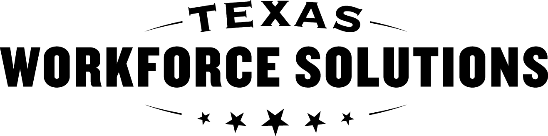 Texas Workforce CommissionVocational Rehabilitation ServicesVocational Adjustment Training (VAT): Soft Skills to Pay the Bills–Mastering Soft Skills for Workplace Success  Texas Workforce CommissionVocational Rehabilitation ServicesVocational Adjustment Training (VAT): Soft Skills to Pay the Bills–Mastering Soft Skills for Workplace Success  Texas Workforce CommissionVocational Rehabilitation ServicesVocational Adjustment Training (VAT): Soft Skills to Pay the Bills–Mastering Soft Skills for Workplace Success  Texas Workforce CommissionVocational Rehabilitation ServicesVocational Adjustment Training (VAT): Soft Skills to Pay the Bills–Mastering Soft Skills for Workplace Success  Texas Workforce CommissionVocational Rehabilitation ServicesVocational Adjustment Training (VAT): Soft Skills to Pay the Bills–Mastering Soft Skills for Workplace Success  Texas Workforce CommissionVocational Rehabilitation ServicesVocational Adjustment Training (VAT): Soft Skills to Pay the Bills–Mastering Soft Skills for Workplace Success  Texas Workforce CommissionVocational Rehabilitation ServicesVocational Adjustment Training (VAT): Soft Skills to Pay the Bills–Mastering Soft Skills for Workplace Success  Texas Workforce CommissionVocational Rehabilitation ServicesVocational Adjustment Training (VAT): Soft Skills to Pay the Bills–Mastering Soft Skills for Workplace Success  Texas Workforce CommissionVocational Rehabilitation ServicesVocational Adjustment Training (VAT): Soft Skills to Pay the Bills–Mastering Soft Skills for Workplace Success  Texas Workforce CommissionVocational Rehabilitation ServicesVocational Adjustment Training (VAT): Soft Skills to Pay the Bills–Mastering Soft Skills for Workplace Success  Texas Workforce CommissionVocational Rehabilitation ServicesVocational Adjustment Training (VAT): Soft Skills to Pay the Bills–Mastering Soft Skills for Workplace Success  Texas Workforce CommissionVocational Rehabilitation ServicesVocational Adjustment Training (VAT): Soft Skills to Pay the Bills–Mastering Soft Skills for Workplace Success  Texas Workforce CommissionVocational Rehabilitation ServicesVocational Adjustment Training (VAT): Soft Skills to Pay the Bills–Mastering Soft Skills for Workplace Success  Texas Workforce CommissionVocational Rehabilitation ServicesVocational Adjustment Training (VAT): Soft Skills to Pay the Bills–Mastering Soft Skills for Workplace Success  Texas Workforce CommissionVocational Rehabilitation ServicesVocational Adjustment Training (VAT): Soft Skills to Pay the Bills–Mastering Soft Skills for Workplace Success  Texas Workforce CommissionVocational Rehabilitation ServicesVocational Adjustment Training (VAT): Soft Skills to Pay the Bills–Mastering Soft Skills for Workplace Success  Texas Workforce CommissionVocational Rehabilitation ServicesVocational Adjustment Training (VAT): Soft Skills to Pay the Bills–Mastering Soft Skills for Workplace Success  Texas Workforce CommissionVocational Rehabilitation ServicesVocational Adjustment Training (VAT): Soft Skills to Pay the Bills–Mastering Soft Skills for Workplace Success  Texas Workforce CommissionVocational Rehabilitation ServicesVocational Adjustment Training (VAT): Soft Skills to Pay the Bills–Mastering Soft Skills for Workplace Success  Texas Workforce CommissionVocational Rehabilitation ServicesVocational Adjustment Training (VAT): Soft Skills to Pay the Bills–Mastering Soft Skills for Workplace Success  Texas Workforce CommissionVocational Rehabilitation ServicesVocational Adjustment Training (VAT): Soft Skills to Pay the Bills–Mastering Soft Skills for Workplace Success  Texas Workforce CommissionVocational Rehabilitation ServicesVocational Adjustment Training (VAT): Soft Skills to Pay the Bills–Mastering Soft Skills for Workplace Success  Texas Workforce CommissionVocational Rehabilitation ServicesVocational Adjustment Training (VAT): Soft Skills to Pay the Bills–Mastering Soft Skills for Workplace Success  Texas Workforce CommissionVocational Rehabilitation ServicesVocational Adjustment Training (VAT): Soft Skills to Pay the Bills–Mastering Soft Skills for Workplace Success  General Instructions  General Instructions  General Instructions  General Instructions  General Instructions  General Instructions  General Instructions  General Instructions  General Instructions  General Instructions  General Instructions  General Instructions  General Instructions  General Instructions  General Instructions  General Instructions  General Instructions  General Instructions  General Instructions  General Instructions  General Instructions  General Instructions  General Instructions  General Instructions  General Instructions  General Instructions  General Instructions  General Instructions  General Instructions  The vocational adjustment trainer follows the instructions below when completing this form.  Complete the form electronically (on the computer) and answer all questions.  Write summaries in paragraph form in clear, descriptive English. Leave no blanks. Enter N/A if not applicable.  Print the form, obtain signatures, and submit. Make certain that all standards are met before submitting this form with an invoice for payment. The vocational adjustment trainer follows the instructions below when completing this form.  Complete the form electronically (on the computer) and answer all questions.  Write summaries in paragraph form in clear, descriptive English. Leave no blanks. Enter N/A if not applicable.  Print the form, obtain signatures, and submit. Make certain that all standards are met before submitting this form with an invoice for payment. The vocational adjustment trainer follows the instructions below when completing this form.  Complete the form electronically (on the computer) and answer all questions.  Write summaries in paragraph form in clear, descriptive English. Leave no blanks. Enter N/A if not applicable.  Print the form, obtain signatures, and submit. Make certain that all standards are met before submitting this form with an invoice for payment. The vocational adjustment trainer follows the instructions below when completing this form.  Complete the form electronically (on the computer) and answer all questions.  Write summaries in paragraph form in clear, descriptive English. Leave no blanks. Enter N/A if not applicable.  Print the form, obtain signatures, and submit. Make certain that all standards are met before submitting this form with an invoice for payment. The vocational adjustment trainer follows the instructions below when completing this form.  Complete the form electronically (on the computer) and answer all questions.  Write summaries in paragraph form in clear, descriptive English. Leave no blanks. Enter N/A if not applicable.  Print the form, obtain signatures, and submit. Make certain that all standards are met before submitting this form with an invoice for payment. The vocational adjustment trainer follows the instructions below when completing this form.  Complete the form electronically (on the computer) and answer all questions.  Write summaries in paragraph form in clear, descriptive English. Leave no blanks. Enter N/A if not applicable.  Print the form, obtain signatures, and submit. Make certain that all standards are met before submitting this form with an invoice for payment. The vocational adjustment trainer follows the instructions below when completing this form.  Complete the form electronically (on the computer) and answer all questions.  Write summaries in paragraph form in clear, descriptive English. Leave no blanks. Enter N/A if not applicable.  Print the form, obtain signatures, and submit. Make certain that all standards are met before submitting this form with an invoice for payment. The vocational adjustment trainer follows the instructions below when completing this form.  Complete the form electronically (on the computer) and answer all questions.  Write summaries in paragraph form in clear, descriptive English. Leave no blanks. Enter N/A if not applicable.  Print the form, obtain signatures, and submit. Make certain that all standards are met before submitting this form with an invoice for payment. The vocational adjustment trainer follows the instructions below when completing this form.  Complete the form electronically (on the computer) and answer all questions.  Write summaries in paragraph form in clear, descriptive English. Leave no blanks. Enter N/A if not applicable.  Print the form, obtain signatures, and submit. Make certain that all standards are met before submitting this form with an invoice for payment. The vocational adjustment trainer follows the instructions below when completing this form.  Complete the form electronically (on the computer) and answer all questions.  Write summaries in paragraph form in clear, descriptive English. Leave no blanks. Enter N/A if not applicable.  Print the form, obtain signatures, and submit. Make certain that all standards are met before submitting this form with an invoice for payment. The vocational adjustment trainer follows the instructions below when completing this form.  Complete the form electronically (on the computer) and answer all questions.  Write summaries in paragraph form in clear, descriptive English. Leave no blanks. Enter N/A if not applicable.  Print the form, obtain signatures, and submit. Make certain that all standards are met before submitting this form with an invoice for payment. The vocational adjustment trainer follows the instructions below when completing this form.  Complete the form electronically (on the computer) and answer all questions.  Write summaries in paragraph form in clear, descriptive English. Leave no blanks. Enter N/A if not applicable.  Print the form, obtain signatures, and submit. Make certain that all standards are met before submitting this form with an invoice for payment. The vocational adjustment trainer follows the instructions below when completing this form.  Complete the form electronically (on the computer) and answer all questions.  Write summaries in paragraph form in clear, descriptive English. Leave no blanks. Enter N/A if not applicable.  Print the form, obtain signatures, and submit. Make certain that all standards are met before submitting this form with an invoice for payment. The vocational adjustment trainer follows the instructions below when completing this form.  Complete the form electronically (on the computer) and answer all questions.  Write summaries in paragraph form in clear, descriptive English. Leave no blanks. Enter N/A if not applicable.  Print the form, obtain signatures, and submit. Make certain that all standards are met before submitting this form with an invoice for payment. The vocational adjustment trainer follows the instructions below when completing this form.  Complete the form electronically (on the computer) and answer all questions.  Write summaries in paragraph form in clear, descriptive English. Leave no blanks. Enter N/A if not applicable.  Print the form, obtain signatures, and submit. Make certain that all standards are met before submitting this form with an invoice for payment. The vocational adjustment trainer follows the instructions below when completing this form.  Complete the form electronically (on the computer) and answer all questions.  Write summaries in paragraph form in clear, descriptive English. Leave no blanks. Enter N/A if not applicable.  Print the form, obtain signatures, and submit. Make certain that all standards are met before submitting this form with an invoice for payment. The vocational adjustment trainer follows the instructions below when completing this form.  Complete the form electronically (on the computer) and answer all questions.  Write summaries in paragraph form in clear, descriptive English. Leave no blanks. Enter N/A if not applicable.  Print the form, obtain signatures, and submit. Make certain that all standards are met before submitting this form with an invoice for payment. The vocational adjustment trainer follows the instructions below when completing this form.  Complete the form electronically (on the computer) and answer all questions.  Write summaries in paragraph form in clear, descriptive English. Leave no blanks. Enter N/A if not applicable.  Print the form, obtain signatures, and submit. Make certain that all standards are met before submitting this form with an invoice for payment. The vocational adjustment trainer follows the instructions below when completing this form.  Complete the form electronically (on the computer) and answer all questions.  Write summaries in paragraph form in clear, descriptive English. Leave no blanks. Enter N/A if not applicable.  Print the form, obtain signatures, and submit. Make certain that all standards are met before submitting this form with an invoice for payment. The vocational adjustment trainer follows the instructions below when completing this form.  Complete the form electronically (on the computer) and answer all questions.  Write summaries in paragraph form in clear, descriptive English. Leave no blanks. Enter N/A if not applicable.  Print the form, obtain signatures, and submit. Make certain that all standards are met before submitting this form with an invoice for payment. The vocational adjustment trainer follows the instructions below when completing this form.  Complete the form electronically (on the computer) and answer all questions.  Write summaries in paragraph form in clear, descriptive English. Leave no blanks. Enter N/A if not applicable.  Print the form, obtain signatures, and submit. Make certain that all standards are met before submitting this form with an invoice for payment. The vocational adjustment trainer follows the instructions below when completing this form.  Complete the form electronically (on the computer) and answer all questions.  Write summaries in paragraph form in clear, descriptive English. Leave no blanks. Enter N/A if not applicable.  Print the form, obtain signatures, and submit. Make certain that all standards are met before submitting this form with an invoice for payment. The vocational adjustment trainer follows the instructions below when completing this form.  Complete the form electronically (on the computer) and answer all questions.  Write summaries in paragraph form in clear, descriptive English. Leave no blanks. Enter N/A if not applicable.  Print the form, obtain signatures, and submit. Make certain that all standards are met before submitting this form with an invoice for payment. The vocational adjustment trainer follows the instructions below when completing this form.  Complete the form electronically (on the computer) and answer all questions.  Write summaries in paragraph form in clear, descriptive English. Leave no blanks. Enter N/A if not applicable.  Print the form, obtain signatures, and submit. Make certain that all standards are met before submitting this form with an invoice for payment. The vocational adjustment trainer follows the instructions below when completing this form.  Complete the form electronically (on the computer) and answer all questions.  Write summaries in paragraph form in clear, descriptive English. Leave no blanks. Enter N/A if not applicable.  Print the form, obtain signatures, and submit. Make certain that all standards are met before submitting this form with an invoice for payment. The vocational adjustment trainer follows the instructions below when completing this form.  Complete the form electronically (on the computer) and answer all questions.  Write summaries in paragraph form in clear, descriptive English. Leave no blanks. Enter N/A if not applicable.  Print the form, obtain signatures, and submit. Make certain that all standards are met before submitting this form with an invoice for payment. The vocational adjustment trainer follows the instructions below when completing this form.  Complete the form electronically (on the computer) and answer all questions.  Write summaries in paragraph form in clear, descriptive English. Leave no blanks. Enter N/A if not applicable.  Print the form, obtain signatures, and submit. Make certain that all standards are met before submitting this form with an invoice for payment. The vocational adjustment trainer follows the instructions below when completing this form.  Complete the form electronically (on the computer) and answer all questions.  Write summaries in paragraph form in clear, descriptive English. Leave no blanks. Enter N/A if not applicable.  Print the form, obtain signatures, and submit. Make certain that all standards are met before submitting this form with an invoice for payment. The vocational adjustment trainer follows the instructions below when completing this form.  Complete the form electronically (on the computer) and answer all questions.  Write summaries in paragraph form in clear, descriptive English. Leave no blanks. Enter N/A if not applicable.  Print the form, obtain signatures, and submit. Make certain that all standards are met before submitting this form with an invoice for payment. Customer Information   Customer Information   Customer Information   Customer Information   Customer Information   Customer Information   Customer Information   Customer Information   Customer Information   Customer Information   Customer Information   Customer Information   Customer Information   Customer Information   Customer Information   Customer Information   Customer Information   Customer Information   Customer Information   Customer Information   Customer Information   Customer Information   Customer Information   Customer Information   Customer Information   Customer Information   Customer Information   Customer Information   Customer Information   Customer’s name:      Customer’s name:      Customer’s name:      Customer’s name:      Customer’s name:      Customer’s name:      Customer’s name:      Customer’s name:      Customer’s name:      VRS case ID:      VRS case ID:      VRS case ID:      VRS case ID:      VRS case ID:      VRS case ID:      VRS case ID:      VRS case ID:      VRS case ID:      VRS case ID:      VRS case ID:      VRS case ID:      VRS case ID:      VRS case ID:      VRS case ID:      VRS case ID:      VRS case ID:      VRS case ID:      VRS case ID:      VRS case ID:      Service authorization (SA) number:      Service authorization (SA) number:      Service authorization (SA) number:      Service authorization (SA) number:      Service authorization (SA) number:      Service authorization (SA) number:      Service authorization (SA) number:      Service authorization (SA) number:      Service authorization (SA) number:      Service authorization (SA) number:      Service authorization (SA) number:      Service authorization (SA) number:      Service authorization (SA) number:      Service authorization (SA) number:      Service authorization (SA) number:      Service authorization (SA) number:      Service authorization (SA) number:      Service authorization (SA) number:      Service authorization (SA) number:      Service authorization (SA) number:      Service authorization (SA) number:      Service authorization (SA) number:      Service authorization (SA) number:      Service authorization (SA) number:      Service authorization (SA) number:      Service authorization (SA) number:      Service authorization (SA) number:      Service authorization (SA) number:      Service authorization (SA) number:      Training Facts   Training Facts   Training Facts   Training Facts   Training Facts   Training Facts   Training Facts   Training Facts   Training Facts   Training Facts   Training Facts   Training Facts   Training Facts   Training Facts   Training Facts   Training Facts   Training Facts   Training Facts   Training Facts   Training Facts   Training Facts   Training Facts   Training Facts   Training Facts   Training Facts   Training Facts   Training Facts   Training Facts   Training Facts   Training facilitated: (Check all that apply)   In a group setting (maximum of six customers for each trainer)   In an individual setting (one trainer to one customer) A combination of group and individual settings  In-person training (with the staff and customer(s) at the same physical location) Remote training (using a computer-based training platform that allows for face-to-face and/or real time interaction) A combination of in person and remote training Training facilitated: (Check all that apply)   In a group setting (maximum of six customers for each trainer)   In an individual setting (one trainer to one customer) A combination of group and individual settings  In-person training (with the staff and customer(s) at the same physical location) Remote training (using a computer-based training platform that allows for face-to-face and/or real time interaction) A combination of in person and remote training Training facilitated: (Check all that apply)   In a group setting (maximum of six customers for each trainer)   In an individual setting (one trainer to one customer) A combination of group and individual settings  In-person training (with the staff and customer(s) at the same physical location) Remote training (using a computer-based training platform that allows for face-to-face and/or real time interaction) A combination of in person and remote training Training facilitated: (Check all that apply)   In a group setting (maximum of six customers for each trainer)   In an individual setting (one trainer to one customer) A combination of group and individual settings  In-person training (with the staff and customer(s) at the same physical location) Remote training (using a computer-based training platform that allows for face-to-face and/or real time interaction) A combination of in person and remote training Training facilitated: (Check all that apply)   In a group setting (maximum of six customers for each trainer)   In an individual setting (one trainer to one customer) A combination of group and individual settings  In-person training (with the staff and customer(s) at the same physical location) Remote training (using a computer-based training platform that allows for face-to-face and/or real time interaction) A combination of in person and remote training Training facilitated: (Check all that apply)   In a group setting (maximum of six customers for each trainer)   In an individual setting (one trainer to one customer) A combination of group and individual settings  In-person training (with the staff and customer(s) at the same physical location) Remote training (using a computer-based training platform that allows for face-to-face and/or real time interaction) A combination of in person and remote training Training facilitated: (Check all that apply)   In a group setting (maximum of six customers for each trainer)   In an individual setting (one trainer to one customer) A combination of group and individual settings  In-person training (with the staff and customer(s) at the same physical location) Remote training (using a computer-based training platform that allows for face-to-face and/or real time interaction) A combination of in person and remote training Training facilitated: (Check all that apply)   In a group setting (maximum of six customers for each trainer)   In an individual setting (one trainer to one customer) A combination of group and individual settings  In-person training (with the staff and customer(s) at the same physical location) Remote training (using a computer-based training platform that allows for face-to-face and/or real time interaction) A combination of in person and remote training Training facilitated: (Check all that apply)   In a group setting (maximum of six customers for each trainer)   In an individual setting (one trainer to one customer) A combination of group and individual settings  In-person training (with the staff and customer(s) at the same physical location) Remote training (using a computer-based training platform that allows for face-to-face and/or real time interaction) A combination of in person and remote training Training facilitated: (Check all that apply)   In a group setting (maximum of six customers for each trainer)   In an individual setting (one trainer to one customer) A combination of group and individual settings  In-person training (with the staff and customer(s) at the same physical location) Remote training (using a computer-based training platform that allows for face-to-face and/or real time interaction) A combination of in person and remote training Training facilitated: (Check all that apply)   In a group setting (maximum of six customers for each trainer)   In an individual setting (one trainer to one customer) A combination of group and individual settings  In-person training (with the staff and customer(s) at the same physical location) Remote training (using a computer-based training platform that allows for face-to-face and/or real time interaction) A combination of in person and remote training Training facilitated: (Check all that apply)   In a group setting (maximum of six customers for each trainer)   In an individual setting (one trainer to one customer) A combination of group and individual settings  In-person training (with the staff and customer(s) at the same physical location) Remote training (using a computer-based training platform that allows for face-to-face and/or real time interaction) A combination of in person and remote training Training facilitated: (Check all that apply)   In a group setting (maximum of six customers for each trainer)   In an individual setting (one trainer to one customer) A combination of group and individual settings  In-person training (with the staff and customer(s) at the same physical location) Remote training (using a computer-based training platform that allows for face-to-face and/or real time interaction) A combination of in person and remote training Training facilitated: (Check all that apply)   In a group setting (maximum of six customers for each trainer)   In an individual setting (one trainer to one customer) A combination of group and individual settings  In-person training (with the staff and customer(s) at the same physical location) Remote training (using a computer-based training platform that allows for face-to-face and/or real time interaction) A combination of in person and remote training Training facilitated: (Check all that apply)   In a group setting (maximum of six customers for each trainer)   In an individual setting (one trainer to one customer) A combination of group and individual settings  In-person training (with the staff and customer(s) at the same physical location) Remote training (using a computer-based training platform that allows for face-to-face and/or real time interaction) A combination of in person and remote training Training facilitated: (Check all that apply)   In a group setting (maximum of six customers for each trainer)   In an individual setting (one trainer to one customer) A combination of group and individual settings  In-person training (with the staff and customer(s) at the same physical location) Remote training (using a computer-based training platform that allows for face-to-face and/or real time interaction) A combination of in person and remote training Training facilitated: (Check all that apply)   In a group setting (maximum of six customers for each trainer)   In an individual setting (one trainer to one customer) A combination of group and individual settings  In-person training (with the staff and customer(s) at the same physical location) Remote training (using a computer-based training platform that allows for face-to-face and/or real time interaction) A combination of in person and remote training Training facilitated: (Check all that apply)   In a group setting (maximum of six customers for each trainer)   In an individual setting (one trainer to one customer) A combination of group and individual settings  In-person training (with the staff and customer(s) at the same physical location) Remote training (using a computer-based training platform that allows for face-to-face and/or real time interaction) A combination of in person and remote training Training facilitated: (Check all that apply)   In a group setting (maximum of six customers for each trainer)   In an individual setting (one trainer to one customer) A combination of group and individual settings  In-person training (with the staff and customer(s) at the same physical location) Remote training (using a computer-based training platform that allows for face-to-face and/or real time interaction) A combination of in person and remote training Training facilitated: (Check all that apply)   In a group setting (maximum of six customers for each trainer)   In an individual setting (one trainer to one customer) A combination of group and individual settings  In-person training (with the staff and customer(s) at the same physical location) Remote training (using a computer-based training platform that allows for face-to-face and/or real time interaction) A combination of in person and remote training Training facilitated: (Check all that apply)   In a group setting (maximum of six customers for each trainer)   In an individual setting (one trainer to one customer) A combination of group and individual settings  In-person training (with the staff and customer(s) at the same physical location) Remote training (using a computer-based training platform that allows for face-to-face and/or real time interaction) A combination of in person and remote training Training facilitated: (Check all that apply)   In a group setting (maximum of six customers for each trainer)   In an individual setting (one trainer to one customer) A combination of group and individual settings  In-person training (with the staff and customer(s) at the same physical location) Remote training (using a computer-based training platform that allows for face-to-face and/or real time interaction) A combination of in person and remote training Training facilitated: (Check all that apply)   In a group setting (maximum of six customers for each trainer)   In an individual setting (one trainer to one customer) A combination of group and individual settings  In-person training (with the staff and customer(s) at the same physical location) Remote training (using a computer-based training platform that allows for face-to-face and/or real time interaction) A combination of in person and remote training Training facilitated: (Check all that apply)   In a group setting (maximum of six customers for each trainer)   In an individual setting (one trainer to one customer) A combination of group and individual settings  In-person training (with the staff and customer(s) at the same physical location) Remote training (using a computer-based training platform that allows for face-to-face and/or real time interaction) A combination of in person and remote training Training facilitated: (Check all that apply)   In a group setting (maximum of six customers for each trainer)   In an individual setting (one trainer to one customer) A combination of group and individual settings  In-person training (with the staff and customer(s) at the same physical location) Remote training (using a computer-based training platform that allows for face-to-face and/or real time interaction) A combination of in person and remote training Training facilitated: (Check all that apply)   In a group setting (maximum of six customers for each trainer)   In an individual setting (one trainer to one customer) A combination of group and individual settings  In-person training (with the staff and customer(s) at the same physical location) Remote training (using a computer-based training platform that allows for face-to-face and/or real time interaction) A combination of in person and remote training Training facilitated: (Check all that apply)   In a group setting (maximum of six customers for each trainer)   In an individual setting (one trainer to one customer) A combination of group and individual settings  In-person training (with the staff and customer(s) at the same physical location) Remote training (using a computer-based training platform that allows for face-to-face and/or real time interaction) A combination of in person and remote training Training facilitated: (Check all that apply)   In a group setting (maximum of six customers for each trainer)   In an individual setting (one trainer to one customer) A combination of group and individual settings  In-person training (with the staff and customer(s) at the same physical location) Remote training (using a computer-based training platform that allows for face-to-face and/or real time interaction) A combination of in person and remote training Training facilitated: (Check all that apply)   In a group setting (maximum of six customers for each trainer)   In an individual setting (one trainer to one customer) A combination of group and individual settings  In-person training (with the staff and customer(s) at the same physical location) Remote training (using a computer-based training platform that allows for face-to-face and/or real time interaction) A combination of in person and remote training If training is facilitated in a group setting, record the instructors and record the VRS case IDs of all customers who participated in the group training session(s).   Note: The provider must ensure, a VR3472, Contracted Service Modification Request for Work Readiness has been approved by the VR director prior to the class, for every customer in a group when the ratio is greater than 1 trainer to 6 customers.    Sign-in sheet for each class must identify the instructor(s) and may be requested to verify class ratio.  If training is facilitated in a group setting, record the instructors and record the VRS case IDs of all customers who participated in the group training session(s).   Note: The provider must ensure, a VR3472, Contracted Service Modification Request for Work Readiness has been approved by the VR director prior to the class, for every customer in a group when the ratio is greater than 1 trainer to 6 customers.    Sign-in sheet for each class must identify the instructor(s) and may be requested to verify class ratio.  If training is facilitated in a group setting, record the instructors and record the VRS case IDs of all customers who participated in the group training session(s).   Note: The provider must ensure, a VR3472, Contracted Service Modification Request for Work Readiness has been approved by the VR director prior to the class, for every customer in a group when the ratio is greater than 1 trainer to 6 customers.    Sign-in sheet for each class must identify the instructor(s) and may be requested to verify class ratio.  If training is facilitated in a group setting, record the instructors and record the VRS case IDs of all customers who participated in the group training session(s).   Note: The provider must ensure, a VR3472, Contracted Service Modification Request for Work Readiness has been approved by the VR director prior to the class, for every customer in a group when the ratio is greater than 1 trainer to 6 customers.    Sign-in sheet for each class must identify the instructor(s) and may be requested to verify class ratio.  If training is facilitated in a group setting, record the instructors and record the VRS case IDs of all customers who participated in the group training session(s).   Note: The provider must ensure, a VR3472, Contracted Service Modification Request for Work Readiness has been approved by the VR director prior to the class, for every customer in a group when the ratio is greater than 1 trainer to 6 customers.    Sign-in sheet for each class must identify the instructor(s) and may be requested to verify class ratio.  If training is facilitated in a group setting, record the instructors and record the VRS case IDs of all customers who participated in the group training session(s).   Note: The provider must ensure, a VR3472, Contracted Service Modification Request for Work Readiness has been approved by the VR director prior to the class, for every customer in a group when the ratio is greater than 1 trainer to 6 customers.    Sign-in sheet for each class must identify the instructor(s) and may be requested to verify class ratio.  If training is facilitated in a group setting, record the instructors and record the VRS case IDs of all customers who participated in the group training session(s).   Note: The provider must ensure, a VR3472, Contracted Service Modification Request for Work Readiness has been approved by the VR director prior to the class, for every customer in a group when the ratio is greater than 1 trainer to 6 customers.    Sign-in sheet for each class must identify the instructor(s) and may be requested to verify class ratio.  If training is facilitated in a group setting, record the instructors and record the VRS case IDs of all customers who participated in the group training session(s).   Note: The provider must ensure, a VR3472, Contracted Service Modification Request for Work Readiness has been approved by the VR director prior to the class, for every customer in a group when the ratio is greater than 1 trainer to 6 customers.    Sign-in sheet for each class must identify the instructor(s) and may be requested to verify class ratio.  If training is facilitated in a group setting, record the instructors and record the VRS case IDs of all customers who participated in the group training session(s).   Note: The provider must ensure, a VR3472, Contracted Service Modification Request for Work Readiness has been approved by the VR director prior to the class, for every customer in a group when the ratio is greater than 1 trainer to 6 customers.    Sign-in sheet for each class must identify the instructor(s) and may be requested to verify class ratio.  If training is facilitated in a group setting, record the instructors and record the VRS case IDs of all customers who participated in the group training session(s).   Note: The provider must ensure, a VR3472, Contracted Service Modification Request for Work Readiness has been approved by the VR director prior to the class, for every customer in a group when the ratio is greater than 1 trainer to 6 customers.    Sign-in sheet for each class must identify the instructor(s) and may be requested to verify class ratio.  If training is facilitated in a group setting, record the instructors and record the VRS case IDs of all customers who participated in the group training session(s).   Note: The provider must ensure, a VR3472, Contracted Service Modification Request for Work Readiness has been approved by the VR director prior to the class, for every customer in a group when the ratio is greater than 1 trainer to 6 customers.    Sign-in sheet for each class must identify the instructor(s) and may be requested to verify class ratio.  If training is facilitated in a group setting, record the instructors and record the VRS case IDs of all customers who participated in the group training session(s).   Note: The provider must ensure, a VR3472, Contracted Service Modification Request for Work Readiness has been approved by the VR director prior to the class, for every customer in a group when the ratio is greater than 1 trainer to 6 customers.    Sign-in sheet for each class must identify the instructor(s) and may be requested to verify class ratio.  If training is facilitated in a group setting, record the instructors and record the VRS case IDs of all customers who participated in the group training session(s).   Note: The provider must ensure, a VR3472, Contracted Service Modification Request for Work Readiness has been approved by the VR director prior to the class, for every customer in a group when the ratio is greater than 1 trainer to 6 customers.    Sign-in sheet for each class must identify the instructor(s) and may be requested to verify class ratio.  If training is facilitated in a group setting, record the instructors and record the VRS case IDs of all customers who participated in the group training session(s).   Note: The provider must ensure, a VR3472, Contracted Service Modification Request for Work Readiness has been approved by the VR director prior to the class, for every customer in a group when the ratio is greater than 1 trainer to 6 customers.    Sign-in sheet for each class must identify the instructor(s) and may be requested to verify class ratio.  If training is facilitated in a group setting, record the instructors and record the VRS case IDs of all customers who participated in the group training session(s).   Note: The provider must ensure, a VR3472, Contracted Service Modification Request for Work Readiness has been approved by the VR director prior to the class, for every customer in a group when the ratio is greater than 1 trainer to 6 customers.    Sign-in sheet for each class must identify the instructor(s) and may be requested to verify class ratio.  If training is facilitated in a group setting, record the instructors and record the VRS case IDs of all customers who participated in the group training session(s).   Note: The provider must ensure, a VR3472, Contracted Service Modification Request for Work Readiness has been approved by the VR director prior to the class, for every customer in a group when the ratio is greater than 1 trainer to 6 customers.    Sign-in sheet for each class must identify the instructor(s) and may be requested to verify class ratio.  If training is facilitated in a group setting, record the instructors and record the VRS case IDs of all customers who participated in the group training session(s).   Note: The provider must ensure, a VR3472, Contracted Service Modification Request for Work Readiness has been approved by the VR director prior to the class, for every customer in a group when the ratio is greater than 1 trainer to 6 customers.    Sign-in sheet for each class must identify the instructor(s) and may be requested to verify class ratio.  If training is facilitated in a group setting, record the instructors and record the VRS case IDs of all customers who participated in the group training session(s).   Note: The provider must ensure, a VR3472, Contracted Service Modification Request for Work Readiness has been approved by the VR director prior to the class, for every customer in a group when the ratio is greater than 1 trainer to 6 customers.    Sign-in sheet for each class must identify the instructor(s) and may be requested to verify class ratio.  If training is facilitated in a group setting, record the instructors and record the VRS case IDs of all customers who participated in the group training session(s).   Note: The provider must ensure, a VR3472, Contracted Service Modification Request for Work Readiness has been approved by the VR director prior to the class, for every customer in a group when the ratio is greater than 1 trainer to 6 customers.    Sign-in sheet for each class must identify the instructor(s) and may be requested to verify class ratio.  If training is facilitated in a group setting, record the instructors and record the VRS case IDs of all customers who participated in the group training session(s).   Note: The provider must ensure, a VR3472, Contracted Service Modification Request for Work Readiness has been approved by the VR director prior to the class, for every customer in a group when the ratio is greater than 1 trainer to 6 customers.    Sign-in sheet for each class must identify the instructor(s) and may be requested to verify class ratio.  If training is facilitated in a group setting, record the instructors and record the VRS case IDs of all customers who participated in the group training session(s).   Note: The provider must ensure, a VR3472, Contracted Service Modification Request for Work Readiness has been approved by the VR director prior to the class, for every customer in a group when the ratio is greater than 1 trainer to 6 customers.    Sign-in sheet for each class must identify the instructor(s) and may be requested to verify class ratio.  If training is facilitated in a group setting, record the instructors and record the VRS case IDs of all customers who participated in the group training session(s).   Note: The provider must ensure, a VR3472, Contracted Service Modification Request for Work Readiness has been approved by the VR director prior to the class, for every customer in a group when the ratio is greater than 1 trainer to 6 customers.    Sign-in sheet for each class must identify the instructor(s) and may be requested to verify class ratio.  If training is facilitated in a group setting, record the instructors and record the VRS case IDs of all customers who participated in the group training session(s).   Note: The provider must ensure, a VR3472, Contracted Service Modification Request for Work Readiness has been approved by the VR director prior to the class, for every customer in a group when the ratio is greater than 1 trainer to 6 customers.    Sign-in sheet for each class must identify the instructor(s) and may be requested to verify class ratio.  If training is facilitated in a group setting, record the instructors and record the VRS case IDs of all customers who participated in the group training session(s).   Note: The provider must ensure, a VR3472, Contracted Service Modification Request for Work Readiness has been approved by the VR director prior to the class, for every customer in a group when the ratio is greater than 1 trainer to 6 customers.    Sign-in sheet for each class must identify the instructor(s) and may be requested to verify class ratio.  If training is facilitated in a group setting, record the instructors and record the VRS case IDs of all customers who participated in the group training session(s).   Note: The provider must ensure, a VR3472, Contracted Service Modification Request for Work Readiness has been approved by the VR director prior to the class, for every customer in a group when the ratio is greater than 1 trainer to 6 customers.    Sign-in sheet for each class must identify the instructor(s) and may be requested to verify class ratio.  If training is facilitated in a group setting, record the instructors and record the VRS case IDs of all customers who participated in the group training session(s).   Note: The provider must ensure, a VR3472, Contracted Service Modification Request for Work Readiness has been approved by the VR director prior to the class, for every customer in a group when the ratio is greater than 1 trainer to 6 customers.    Sign-in sheet for each class must identify the instructor(s) and may be requested to verify class ratio.  If training is facilitated in a group setting, record the instructors and record the VRS case IDs of all customers who participated in the group training session(s).   Note: The provider must ensure, a VR3472, Contracted Service Modification Request for Work Readiness has been approved by the VR director prior to the class, for every customer in a group when the ratio is greater than 1 trainer to 6 customers.    Sign-in sheet for each class must identify the instructor(s) and may be requested to verify class ratio.  If training is facilitated in a group setting, record the instructors and record the VRS case IDs of all customers who participated in the group training session(s).   Note: The provider must ensure, a VR3472, Contracted Service Modification Request for Work Readiness has been approved by the VR director prior to the class, for every customer in a group when the ratio is greater than 1 trainer to 6 customers.    Sign-in sheet for each class must identify the instructor(s) and may be requested to verify class ratio.  If training is facilitated in a group setting, record the instructors and record the VRS case IDs of all customers who participated in the group training session(s).   Note: The provider must ensure, a VR3472, Contracted Service Modification Request for Work Readiness has been approved by the VR director prior to the class, for every customer in a group when the ratio is greater than 1 trainer to 6 customers.    Sign-in sheet for each class must identify the instructor(s) and may be requested to verify class ratio.  Instructors: Instructors: Instructors: Instructors: Instructors: Instructors: Instructors: Instructors: Instructors: Instructors: Instructors: Instructors: Instructors: Instructors: Instructors: Instructors: Instructors: Instructors: Instructors: Instructors: Instructors: Instructors: Instructors: Instructors: Instructors: Instructors: Instructors: Instructors: Instructors: 1.      1.      1.      1.      1.      1.      2.      2.      2.      2.      2.      2.      2.      2.      2.      3.      3.      3.      3.      3.      3.      3.      3.      3.      3.      3.      3.      3.      3.      Customers: Customers: Customers: Customers: Customers: Customers: Customers: Customers: Customers: Customers: Customers: Customers: Customers: Customers: Customers: Customers: Customers: Customers: Customers: Customers: Customers: Customers: Customers: Customers: Customers: Customers: Customers: Customers: Customers:   1.        1.        1.        1.        1.        1.        2.        2.        2.        2.        2.        2.        2.        2.        2.        3.        3.        3.        3.        3.        3.        3.        3.        3.        3.        3.        3.        3.        3.        4.        4.        4.        4.        4.        4.        5.        5.        5.        5.        5.        5.        5.        5.        5.        6.        6.        6.        6.        6.        6.        6.        6.        6.        6.        6.        6.        6.        6.        7.        7.        7.        7.        7.        7.        8.        8.        8.        8.        8.        8.        8.        8.        8.        9.        9.        9.        9.        9.        9.        9.        9.        9.        9.        9.        9.        9.        9.      10.      10.      10.      10.      10.      10.      11.      11.      11.      11.      11.      11.      11.      11.      11.      12.      12.      12.      12.      12.      12.      12.      12.      12.      12.      12.      12.      12.      12.      Training instructional approaches used in the delivery of the curriculum to meet the customer’s learning styles and preferences (Mark all that apply.):    Training instructional approaches used in the delivery of the curriculum to meet the customer’s learning styles and preferences (Mark all that apply.):    Training instructional approaches used in the delivery of the curriculum to meet the customer’s learning styles and preferences (Mark all that apply.):    Training instructional approaches used in the delivery of the curriculum to meet the customer’s learning styles and preferences (Mark all that apply.):    Training instructional approaches used in the delivery of the curriculum to meet the customer’s learning styles and preferences (Mark all that apply.):    Training instructional approaches used in the delivery of the curriculum to meet the customer’s learning styles and preferences (Mark all that apply.):    Training instructional approaches used in the delivery of the curriculum to meet the customer’s learning styles and preferences (Mark all that apply.):    Training instructional approaches used in the delivery of the curriculum to meet the customer’s learning styles and preferences (Mark all that apply.):    Training instructional approaches used in the delivery of the curriculum to meet the customer’s learning styles and preferences (Mark all that apply.):    Training instructional approaches used in the delivery of the curriculum to meet the customer’s learning styles and preferences (Mark all that apply.):    Training instructional approaches used in the delivery of the curriculum to meet the customer’s learning styles and preferences (Mark all that apply.):    Training instructional approaches used in the delivery of the curriculum to meet the customer’s learning styles and preferences (Mark all that apply.):    Training instructional approaches used in the delivery of the curriculum to meet the customer’s learning styles and preferences (Mark all that apply.):    Training instructional approaches used in the delivery of the curriculum to meet the customer’s learning styles and preferences (Mark all that apply.):    Training instructional approaches used in the delivery of the curriculum to meet the customer’s learning styles and preferences (Mark all that apply.):    Training instructional approaches used in the delivery of the curriculum to meet the customer’s learning styles and preferences (Mark all that apply.):    Training instructional approaches used in the delivery of the curriculum to meet the customer’s learning styles and preferences (Mark all that apply.):    Training instructional approaches used in the delivery of the curriculum to meet the customer’s learning styles and preferences (Mark all that apply.):    Training instructional approaches used in the delivery of the curriculum to meet the customer’s learning styles and preferences (Mark all that apply.):    Training instructional approaches used in the delivery of the curriculum to meet the customer’s learning styles and preferences (Mark all that apply.):    Training instructional approaches used in the delivery of the curriculum to meet the customer’s learning styles and preferences (Mark all that apply.):    Training instructional approaches used in the delivery of the curriculum to meet the customer’s learning styles and preferences (Mark all that apply.):    Training instructional approaches used in the delivery of the curriculum to meet the customer’s learning styles and preferences (Mark all that apply.):    Training instructional approaches used in the delivery of the curriculum to meet the customer’s learning styles and preferences (Mark all that apply.):    Training instructional approaches used in the delivery of the curriculum to meet the customer’s learning styles and preferences (Mark all that apply.):    Training instructional approaches used in the delivery of the curriculum to meet the customer’s learning styles and preferences (Mark all that apply.):    Training instructional approaches used in the delivery of the curriculum to meet the customer’s learning styles and preferences (Mark all that apply.):    Training instructional approaches used in the delivery of the curriculum to meet the customer’s learning styles and preferences (Mark all that apply.):    Training instructional approaches used in the delivery of the curriculum to meet the customer’s learning styles and preferences (Mark all that apply.):     Discussions		 PowerPoint presentations		 Inquiry-based instructions Hands-on experiments	 Project and problem-based learning	 Computer-aided instructions Others: Describe:       Discussions		 PowerPoint presentations		 Inquiry-based instructions Hands-on experiments	 Project and problem-based learning	 Computer-aided instructions Others: Describe:       Discussions		 PowerPoint presentations		 Inquiry-based instructions Hands-on experiments	 Project and problem-based learning	 Computer-aided instructions Others: Describe:       Discussions		 PowerPoint presentations		 Inquiry-based instructions Hands-on experiments	 Project and problem-based learning	 Computer-aided instructions Others: Describe:       Discussions		 PowerPoint presentations		 Inquiry-based instructions Hands-on experiments	 Project and problem-based learning	 Computer-aided instructions Others: Describe:       Discussions		 PowerPoint presentations		 Inquiry-based instructions Hands-on experiments	 Project and problem-based learning	 Computer-aided instructions Others: Describe:       Discussions		 PowerPoint presentations		 Inquiry-based instructions Hands-on experiments	 Project and problem-based learning	 Computer-aided instructions Others: Describe:       Discussions		 PowerPoint presentations		 Inquiry-based instructions Hands-on experiments	 Project and problem-based learning	 Computer-aided instructions Others: Describe:       Discussions		 PowerPoint presentations		 Inquiry-based instructions Hands-on experiments	 Project and problem-based learning	 Computer-aided instructions Others: Describe:       Discussions		 PowerPoint presentations		 Inquiry-based instructions Hands-on experiments	 Project and problem-based learning	 Computer-aided instructions Others: Describe:       Discussions		 PowerPoint presentations		 Inquiry-based instructions Hands-on experiments	 Project and problem-based learning	 Computer-aided instructions Others: Describe:       Discussions		 PowerPoint presentations		 Inquiry-based instructions Hands-on experiments	 Project and problem-based learning	 Computer-aided instructions Others: Describe:       Discussions		 PowerPoint presentations		 Inquiry-based instructions Hands-on experiments	 Project and problem-based learning	 Computer-aided instructions Others: Describe:       Discussions		 PowerPoint presentations		 Inquiry-based instructions Hands-on experiments	 Project and problem-based learning	 Computer-aided instructions Others: Describe:       Discussions		 PowerPoint presentations		 Inquiry-based instructions Hands-on experiments	 Project and problem-based learning	 Computer-aided instructions Others: Describe:       Discussions		 PowerPoint presentations		 Inquiry-based instructions Hands-on experiments	 Project and problem-based learning	 Computer-aided instructions Others: Describe:       Discussions		 PowerPoint presentations		 Inquiry-based instructions Hands-on experiments	 Project and problem-based learning	 Computer-aided instructions Others: Describe:       Discussions		 PowerPoint presentations		 Inquiry-based instructions Hands-on experiments	 Project and problem-based learning	 Computer-aided instructions Others: Describe:       Discussions		 PowerPoint presentations		 Inquiry-based instructions Hands-on experiments	 Project and problem-based learning	 Computer-aided instructions Others: Describe:       Discussions		 PowerPoint presentations		 Inquiry-based instructions Hands-on experiments	 Project and problem-based learning	 Computer-aided instructions Others: Describe:       Discussions		 PowerPoint presentations		 Inquiry-based instructions Hands-on experiments	 Project and problem-based learning	 Computer-aided instructions Others: Describe:       Discussions		 PowerPoint presentations		 Inquiry-based instructions Hands-on experiments	 Project and problem-based learning	 Computer-aided instructions Others: Describe:       Discussions		 PowerPoint presentations		 Inquiry-based instructions Hands-on experiments	 Project and problem-based learning	 Computer-aided instructions Others: Describe:       Discussions		 PowerPoint presentations		 Inquiry-based instructions Hands-on experiments	 Project and problem-based learning	 Computer-aided instructions Others: Describe:       Discussions		 PowerPoint presentations		 Inquiry-based instructions Hands-on experiments	 Project and problem-based learning	 Computer-aided instructions Others: Describe:       Discussions		 PowerPoint presentations		 Inquiry-based instructions Hands-on experiments	 Project and problem-based learning	 Computer-aided instructions Others: Describe:       Discussions		 PowerPoint presentations		 Inquiry-based instructions Hands-on experiments	 Project and problem-based learning	 Computer-aided instructions Others: Describe:       Discussions		 PowerPoint presentations		 Inquiry-based instructions Hands-on experiments	 Project and problem-based learning	 Computer-aided instructions Others: Describe:       Discussions		 PowerPoint presentations		 Inquiry-based instructions Hands-on experiments	 Project and problem-based learning	 Computer-aided instructions Others: Describe:      Attendance   Attendance   Attendance   Attendance   Attendance   Attendance   Attendance   Attendance   Attendance   Attendance   Attendance   Attendance   Attendance   Attendance   Attendance   Attendance   Attendance   Attendance   Attendance   Attendance   Attendance   Attendance   Attendance   Attendance   Attendance   Attendance   Attendance   Attendance   Attendance   Instructions:  For each week of the training, enter the date (mm/dd/yy) of Monday through Sunday in the date column. For each day of the week, record the number of hour(s) the customer participated in the training.  If customer is absent from the training, record an “A” for the day missed. Notify the counselor immediately when the customer is absent. Total the number of hours that the customer attended the training.    Instructions:  For each week of the training, enter the date (mm/dd/yy) of Monday through Sunday in the date column. For each day of the week, record the number of hour(s) the customer participated in the training.  If customer is absent from the training, record an “A” for the day missed. Notify the counselor immediately when the customer is absent. Total the number of hours that the customer attended the training.    Instructions:  For each week of the training, enter the date (mm/dd/yy) of Monday through Sunday in the date column. For each day of the week, record the number of hour(s) the customer participated in the training.  If customer is absent from the training, record an “A” for the day missed. Notify the counselor immediately when the customer is absent. Total the number of hours that the customer attended the training.    Instructions:  For each week of the training, enter the date (mm/dd/yy) of Monday through Sunday in the date column. For each day of the week, record the number of hour(s) the customer participated in the training.  If customer is absent from the training, record an “A” for the day missed. Notify the counselor immediately when the customer is absent. Total the number of hours that the customer attended the training.    Instructions:  For each week of the training, enter the date (mm/dd/yy) of Monday through Sunday in the date column. For each day of the week, record the number of hour(s) the customer participated in the training.  If customer is absent from the training, record an “A” for the day missed. Notify the counselor immediately when the customer is absent. Total the number of hours that the customer attended the training.    Instructions:  For each week of the training, enter the date (mm/dd/yy) of Monday through Sunday in the date column. For each day of the week, record the number of hour(s) the customer participated in the training.  If customer is absent from the training, record an “A” for the day missed. Notify the counselor immediately when the customer is absent. Total the number of hours that the customer attended the training.    Instructions:  For each week of the training, enter the date (mm/dd/yy) of Monday through Sunday in the date column. For each day of the week, record the number of hour(s) the customer participated in the training.  If customer is absent from the training, record an “A” for the day missed. Notify the counselor immediately when the customer is absent. Total the number of hours that the customer attended the training.    Instructions:  For each week of the training, enter the date (mm/dd/yy) of Monday through Sunday in the date column. For each day of the week, record the number of hour(s) the customer participated in the training.  If customer is absent from the training, record an “A” for the day missed. Notify the counselor immediately when the customer is absent. Total the number of hours that the customer attended the training.    Instructions:  For each week of the training, enter the date (mm/dd/yy) of Monday through Sunday in the date column. For each day of the week, record the number of hour(s) the customer participated in the training.  If customer is absent from the training, record an “A” for the day missed. Notify the counselor immediately when the customer is absent. Total the number of hours that the customer attended the training.    Instructions:  For each week of the training, enter the date (mm/dd/yy) of Monday through Sunday in the date column. For each day of the week, record the number of hour(s) the customer participated in the training.  If customer is absent from the training, record an “A” for the day missed. Notify the counselor immediately when the customer is absent. Total the number of hours that the customer attended the training.    Instructions:  For each week of the training, enter the date (mm/dd/yy) of Monday through Sunday in the date column. For each day of the week, record the number of hour(s) the customer participated in the training.  If customer is absent from the training, record an “A” for the day missed. Notify the counselor immediately when the customer is absent. Total the number of hours that the customer attended the training.    Instructions:  For each week of the training, enter the date (mm/dd/yy) of Monday through Sunday in the date column. For each day of the week, record the number of hour(s) the customer participated in the training.  If customer is absent from the training, record an “A” for the day missed. Notify the counselor immediately when the customer is absent. Total the number of hours that the customer attended the training.    Instructions:  For each week of the training, enter the date (mm/dd/yy) of Monday through Sunday in the date column. For each day of the week, record the number of hour(s) the customer participated in the training.  If customer is absent from the training, record an “A” for the day missed. Notify the counselor immediately when the customer is absent. Total the number of hours that the customer attended the training.    Instructions:  For each week of the training, enter the date (mm/dd/yy) of Monday through Sunday in the date column. For each day of the week, record the number of hour(s) the customer participated in the training.  If customer is absent from the training, record an “A” for the day missed. Notify the counselor immediately when the customer is absent. Total the number of hours that the customer attended the training.    Instructions:  For each week of the training, enter the date (mm/dd/yy) of Monday through Sunday in the date column. For each day of the week, record the number of hour(s) the customer participated in the training.  If customer is absent from the training, record an “A” for the day missed. Notify the counselor immediately when the customer is absent. Total the number of hours that the customer attended the training.    Instructions:  For each week of the training, enter the date (mm/dd/yy) of Monday through Sunday in the date column. For each day of the week, record the number of hour(s) the customer participated in the training.  If customer is absent from the training, record an “A” for the day missed. Notify the counselor immediately when the customer is absent. Total the number of hours that the customer attended the training.    Instructions:  For each week of the training, enter the date (mm/dd/yy) of Monday through Sunday in the date column. For each day of the week, record the number of hour(s) the customer participated in the training.  If customer is absent from the training, record an “A” for the day missed. Notify the counselor immediately when the customer is absent. Total the number of hours that the customer attended the training.    Instructions:  For each week of the training, enter the date (mm/dd/yy) of Monday through Sunday in the date column. For each day of the week, record the number of hour(s) the customer participated in the training.  If customer is absent from the training, record an “A” for the day missed. Notify the counselor immediately when the customer is absent. Total the number of hours that the customer attended the training.    Instructions:  For each week of the training, enter the date (mm/dd/yy) of Monday through Sunday in the date column. For each day of the week, record the number of hour(s) the customer participated in the training.  If customer is absent from the training, record an “A” for the day missed. Notify the counselor immediately when the customer is absent. Total the number of hours that the customer attended the training.    Instructions:  For each week of the training, enter the date (mm/dd/yy) of Monday through Sunday in the date column. For each day of the week, record the number of hour(s) the customer participated in the training.  If customer is absent from the training, record an “A” for the day missed. Notify the counselor immediately when the customer is absent. Total the number of hours that the customer attended the training.    Instructions:  For each week of the training, enter the date (mm/dd/yy) of Monday through Sunday in the date column. For each day of the week, record the number of hour(s) the customer participated in the training.  If customer is absent from the training, record an “A” for the day missed. Notify the counselor immediately when the customer is absent. Total the number of hours that the customer attended the training.    Instructions:  For each week of the training, enter the date (mm/dd/yy) of Monday through Sunday in the date column. For each day of the week, record the number of hour(s) the customer participated in the training.  If customer is absent from the training, record an “A” for the day missed. Notify the counselor immediately when the customer is absent. Total the number of hours that the customer attended the training.    Instructions:  For each week of the training, enter the date (mm/dd/yy) of Monday through Sunday in the date column. For each day of the week, record the number of hour(s) the customer participated in the training.  If customer is absent from the training, record an “A” for the day missed. Notify the counselor immediately when the customer is absent. Total the number of hours that the customer attended the training.    Instructions:  For each week of the training, enter the date (mm/dd/yy) of Monday through Sunday in the date column. For each day of the week, record the number of hour(s) the customer participated in the training.  If customer is absent from the training, record an “A” for the day missed. Notify the counselor immediately when the customer is absent. Total the number of hours that the customer attended the training.    Instructions:  For each week of the training, enter the date (mm/dd/yy) of Monday through Sunday in the date column. For each day of the week, record the number of hour(s) the customer participated in the training.  If customer is absent from the training, record an “A” for the day missed. Notify the counselor immediately when the customer is absent. Total the number of hours that the customer attended the training.    Instructions:  For each week of the training, enter the date (mm/dd/yy) of Monday through Sunday in the date column. For each day of the week, record the number of hour(s) the customer participated in the training.  If customer is absent from the training, record an “A” for the day missed. Notify the counselor immediately when the customer is absent. Total the number of hours that the customer attended the training.    Instructions:  For each week of the training, enter the date (mm/dd/yy) of Monday through Sunday in the date column. For each day of the week, record the number of hour(s) the customer participated in the training.  If customer is absent from the training, record an “A” for the day missed. Notify the counselor immediately when the customer is absent. Total the number of hours that the customer attended the training.    Instructions:  For each week of the training, enter the date (mm/dd/yy) of Monday through Sunday in the date column. For each day of the week, record the number of hour(s) the customer participated in the training.  If customer is absent from the training, record an “A” for the day missed. Notify the counselor immediately when the customer is absent. Total the number of hours that the customer attended the training.    Instructions:  For each week of the training, enter the date (mm/dd/yy) of Monday through Sunday in the date column. For each day of the week, record the number of hour(s) the customer participated in the training.  If customer is absent from the training, record an “A” for the day missed. Notify the counselor immediately when the customer is absent. Total the number of hours that the customer attended the training.    Week Date 
(Mon-Sun) Monday Monday Tuesday Tuesday Tuesday Tuesday Wednesday Wednesday Wednesday Thursday Thursday Friday Friday Friday Friday Friday Saturday Saturday Saturday Saturday Saturday Saturday Sunday Sunday Sunday Sunday Sunday 123456Total number of hours the customer participated in the training:      Total number of hours the customer participated in the training:      Total number of hours the customer participated in the training:      Total number of hours the customer participated in the training:      Total number of hours the customer participated in the training:      Total number of hours the customer participated in the training:      Total number of hours the customer participated in the training:      Total number of hours the customer participated in the training:      Total number of hours the customer participated in the training:      Total number of hours the customer participated in the training:      Total number of hours the customer participated in the training:      Total number of hours the customer participated in the training:      Total number of hours the customer participated in the training:      Total number of hours the customer participated in the training:      Total number of hours the customer participated in the training:      Total number of hours the customer participated in the training:      Total number of hours the customer participated in the training:      Total number of hours the customer participated in the training:      Total number of hours the customer participated in the training:      Total number of hours the customer participated in the training:      Total number of hours the customer participated in the training:      Total number of hours the customer participated in the training:      Total number of hours the customer participated in the training:      Total number of hours the customer participated in the training:      Total number of hours the customer participated in the training:      Total number of hours the customer participated in the training:      Total number of hours the customer participated in the training:      Total number of hours the customer participated in the training:      Total number of hours the customer participated in the training:      Customer’s Responses to Curriculum   Customer’s Responses to Curriculum   Customer’s Responses to Curriculum   Customer’s Responses to Curriculum   Customer’s Responses to Curriculum   Customer’s Responses to Curriculum   Customer’s Responses to Curriculum   Customer’s Responses to Curriculum   Customer’s Responses to Curriculum   Customer’s Responses to Curriculum   Customer’s Responses to Curriculum   Customer’s Responses to Curriculum   Customer’s Responses to Curriculum   Customer’s Responses to Curriculum   Customer’s Responses to Curriculum   Customer’s Responses to Curriculum   Customer’s Responses to Curriculum   Customer’s Responses to Curriculum   Customer’s Responses to Curriculum   Customer’s Responses to Curriculum   Customer’s Responses to Curriculum   Customer’s Responses to Curriculum   Customer’s Responses to Curriculum   Customer’s Responses to Curriculum   Customer’s Responses to Curriculum   Customer’s Responses to Curriculum   Customer’s Responses to Curriculum   Customer’s Responses to Curriculum   Customer’s Responses to Curriculum   Instructions:  Record the date(s) each task listed within the module was completed. After the module is complete, use the scale below to rate the customer’s competency related to the skills and knowledge areas list below . Instructions:  Record the date(s) each task listed within the module was completed. After the module is complete, use the scale below to rate the customer’s competency related to the skills and knowledge areas list below . Instructions:  Record the date(s) each task listed within the module was completed. After the module is complete, use the scale below to rate the customer’s competency related to the skills and knowledge areas list below . Instructions:  Record the date(s) each task listed within the module was completed. After the module is complete, use the scale below to rate the customer’s competency related to the skills and knowledge areas list below . Instructions:  Record the date(s) each task listed within the module was completed. After the module is complete, use the scale below to rate the customer’s competency related to the skills and knowledge areas list below . Instructions:  Record the date(s) each task listed within the module was completed. After the module is complete, use the scale below to rate the customer’s competency related to the skills and knowledge areas list below . Instructions:  Record the date(s) each task listed within the module was completed. After the module is complete, use the scale below to rate the customer’s competency related to the skills and knowledge areas list below . Instructions:  Record the date(s) each task listed within the module was completed. After the module is complete, use the scale below to rate the customer’s competency related to the skills and knowledge areas list below . Instructions:  Record the date(s) each task listed within the module was completed. After the module is complete, use the scale below to rate the customer’s competency related to the skills and knowledge areas list below . Instructions:  Record the date(s) each task listed within the module was completed. After the module is complete, use the scale below to rate the customer’s competency related to the skills and knowledge areas list below . Instructions:  Record the date(s) each task listed within the module was completed. After the module is complete, use the scale below to rate the customer’s competency related to the skills and knowledge areas list below . Instructions:  Record the date(s) each task listed within the module was completed. After the module is complete, use the scale below to rate the customer’s competency related to the skills and knowledge areas list below . Instructions:  Record the date(s) each task listed within the module was completed. After the module is complete, use the scale below to rate the customer’s competency related to the skills and knowledge areas list below . Instructions:  Record the date(s) each task listed within the module was completed. After the module is complete, use the scale below to rate the customer’s competency related to the skills and knowledge areas list below . Instructions:  Record the date(s) each task listed within the module was completed. After the module is complete, use the scale below to rate the customer’s competency related to the skills and knowledge areas list below . Instructions:  Record the date(s) each task listed within the module was completed. After the module is complete, use the scale below to rate the customer’s competency related to the skills and knowledge areas list below . Instructions:  Record the date(s) each task listed within the module was completed. After the module is complete, use the scale below to rate the customer’s competency related to the skills and knowledge areas list below . Instructions:  Record the date(s) each task listed within the module was completed. After the module is complete, use the scale below to rate the customer’s competency related to the skills and knowledge areas list below . Instructions:  Record the date(s) each task listed within the module was completed. After the module is complete, use the scale below to rate the customer’s competency related to the skills and knowledge areas list below . Instructions:  Record the date(s) each task listed within the module was completed. After the module is complete, use the scale below to rate the customer’s competency related to the skills and knowledge areas list below . Instructions:  Record the date(s) each task listed within the module was completed. After the module is complete, use the scale below to rate the customer’s competency related to the skills and knowledge areas list below . Instructions:  Record the date(s) each task listed within the module was completed. After the module is complete, use the scale below to rate the customer’s competency related to the skills and knowledge areas list below . Instructions:  Record the date(s) each task listed within the module was completed. After the module is complete, use the scale below to rate the customer’s competency related to the skills and knowledge areas list below . Instructions:  Record the date(s) each task listed within the module was completed. After the module is complete, use the scale below to rate the customer’s competency related to the skills and knowledge areas list below . Instructions:  Record the date(s) each task listed within the module was completed. After the module is complete, use the scale below to rate the customer’s competency related to the skills and knowledge areas list below . Instructions:  Record the date(s) each task listed within the module was completed. After the module is complete, use the scale below to rate the customer’s competency related to the skills and knowledge areas list below . Instructions:  Record the date(s) each task listed within the module was completed. After the module is complete, use the scale below to rate the customer’s competency related to the skills and knowledge areas list below . Instructions:  Record the date(s) each task listed within the module was completed. After the module is complete, use the scale below to rate the customer’s competency related to the skills and knowledge areas list below . Instructions:  Record the date(s) each task listed within the module was completed. After the module is complete, use the scale below to rate the customer’s competency related to the skills and knowledge areas list below . Key or Level    Key or Level    Key or Level    Description of Competency LevelDescription of Competency LevelDescription of Competency LevelDescription of Competency LevelDescription of Competency LevelDescription of Competency LevelDescription of Competency LevelDescription of Competency LevelDescription of Competency LevelDescription of Competency LevelDescription of Competency LevelDescription of Competency LevelDescription of Competency LevelDescription of Competency LevelDescription of Competency LevelDescription of Competency LevelDescription of Competency LevelDescription of Competency LevelDescription of Competency LevelDescription of Competency LevelDescription of Competency LevelDescription of Competency LevelDescription of Competency LevelDescription of Competency LevelDescription of Competency LevelDescription of Competency LevelMarginal Marginal Marginal Limited or no understanding or knowledge Requires supervision the majority of the timeLimited or no understanding or knowledge Requires supervision the majority of the timeLimited or no understanding or knowledge Requires supervision the majority of the timeLimited or no understanding or knowledge Requires supervision the majority of the timeLimited or no understanding or knowledge Requires supervision the majority of the timeLimited or no understanding or knowledge Requires supervision the majority of the timeLimited or no understanding or knowledge Requires supervision the majority of the timeLimited or no understanding or knowledge Requires supervision the majority of the timeLimited or no understanding or knowledge Requires supervision the majority of the timeLimited or no understanding or knowledge Requires supervision the majority of the timeLimited or no understanding or knowledge Requires supervision the majority of the timeLimited or no understanding or knowledge Requires supervision the majority of the timeLimited or no understanding or knowledge Requires supervision the majority of the timeLimited or no understanding or knowledge Requires supervision the majority of the timeLimited or no understanding or knowledge Requires supervision the majority of the timeLimited or no understanding or knowledge Requires supervision the majority of the timeLimited or no understanding or knowledge Requires supervision the majority of the timeLimited or no understanding or knowledge Requires supervision the majority of the timeLimited or no understanding or knowledge Requires supervision the majority of the timeLimited or no understanding or knowledge Requires supervision the majority of the timeLimited or no understanding or knowledge Requires supervision the majority of the timeLimited or no understanding or knowledge Requires supervision the majority of the timeLimited or no understanding or knowledge Requires supervision the majority of the timeLimited or no understanding or knowledge Requires supervision the majority of the timeLimited or no understanding or knowledge Requires supervision the majority of the timeLimited or no understanding or knowledge Requires supervision the majority of the timeBasic Basic Basic Basic understanding or knowledge Requires some guidance or supervision Basic understanding or knowledge Requires some guidance or supervision Basic understanding or knowledge Requires some guidance or supervision Basic understanding or knowledge Requires some guidance or supervision Basic understanding or knowledge Requires some guidance or supervision Basic understanding or knowledge Requires some guidance or supervision Basic understanding or knowledge Requires some guidance or supervision Basic understanding or knowledge Requires some guidance or supervision Basic understanding or knowledge Requires some guidance or supervision Basic understanding or knowledge Requires some guidance or supervision Basic understanding or knowledge Requires some guidance or supervision Basic understanding or knowledge Requires some guidance or supervision Basic understanding or knowledge Requires some guidance or supervision Basic understanding or knowledge Requires some guidance or supervision Basic understanding or knowledge Requires some guidance or supervision Basic understanding or knowledge Requires some guidance or supervision Basic understanding or knowledge Requires some guidance or supervision Basic understanding or knowledge Requires some guidance or supervision Basic understanding or knowledge Requires some guidance or supervision Basic understanding or knowledge Requires some guidance or supervision Basic understanding or knowledge Requires some guidance or supervision Basic understanding or knowledge Requires some guidance or supervision Basic understanding or knowledge Requires some guidance or supervision Basic understanding or knowledge Requires some guidance or supervision Basic understanding or knowledge Requires some guidance or supervision Basic understanding or knowledge Requires some guidance or supervision Proficient Proficient Proficient Detailed understanding or knowledge Capable of assisting others in the application of skills and tasksRequires minimum guidance or supervision and works independently Detailed understanding or knowledge Capable of assisting others in the application of skills and tasksRequires minimum guidance or supervision and works independently Detailed understanding or knowledge Capable of assisting others in the application of skills and tasksRequires minimum guidance or supervision and works independently Detailed understanding or knowledge Capable of assisting others in the application of skills and tasksRequires minimum guidance or supervision and works independently Detailed understanding or knowledge Capable of assisting others in the application of skills and tasksRequires minimum guidance or supervision and works independently Detailed understanding or knowledge Capable of assisting others in the application of skills and tasksRequires minimum guidance or supervision and works independently Detailed understanding or knowledge Capable of assisting others in the application of skills and tasksRequires minimum guidance or supervision and works independently Detailed understanding or knowledge Capable of assisting others in the application of skills and tasksRequires minimum guidance or supervision and works independently Detailed understanding or knowledge Capable of assisting others in the application of skills and tasksRequires minimum guidance or supervision and works independently Detailed understanding or knowledge Capable of assisting others in the application of skills and tasksRequires minimum guidance or supervision and works independently Detailed understanding or knowledge Capable of assisting others in the application of skills and tasksRequires minimum guidance or supervision and works independently Detailed understanding or knowledge Capable of assisting others in the application of skills and tasksRequires minimum guidance or supervision and works independently Detailed understanding or knowledge Capable of assisting others in the application of skills and tasksRequires minimum guidance or supervision and works independently Detailed understanding or knowledge Capable of assisting others in the application of skills and tasksRequires minimum guidance or supervision and works independently Detailed understanding or knowledge Capable of assisting others in the application of skills and tasksRequires minimum guidance or supervision and works independently Detailed understanding or knowledge Capable of assisting others in the application of skills and tasksRequires minimum guidance or supervision and works independently Detailed understanding or knowledge Capable of assisting others in the application of skills and tasksRequires minimum guidance or supervision and works independently Detailed understanding or knowledge Capable of assisting others in the application of skills and tasksRequires minimum guidance or supervision and works independently Detailed understanding or knowledge Capable of assisting others in the application of skills and tasksRequires minimum guidance or supervision and works independently Detailed understanding or knowledge Capable of assisting others in the application of skills and tasksRequires minimum guidance or supervision and works independently Detailed understanding or knowledge Capable of assisting others in the application of skills and tasksRequires minimum guidance or supervision and works independently Detailed understanding or knowledge Capable of assisting others in the application of skills and tasksRequires minimum guidance or supervision and works independently Detailed understanding or knowledge Capable of assisting others in the application of skills and tasksRequires minimum guidance or supervision and works independently Detailed understanding or knowledge Capable of assisting others in the application of skills and tasksRequires minimum guidance or supervision and works independently Detailed understanding or knowledge Capable of assisting others in the application of skills and tasksRequires minimum guidance or supervision and works independently Detailed understanding or knowledge Capable of assisting others in the application of skills and tasksRequires minimum guidance or supervision and works independently N/AN/AN/A Not addressed, reason must be documented in Additional Comment Section  Not addressed, reason must be documented in Additional Comment Section  Not addressed, reason must be documented in Additional Comment Section  Not addressed, reason must be documented in Additional Comment Section  Not addressed, reason must be documented in Additional Comment Section  Not addressed, reason must be documented in Additional Comment Section  Not addressed, reason must be documented in Additional Comment Section  Not addressed, reason must be documented in Additional Comment Section  Not addressed, reason must be documented in Additional Comment Section  Not addressed, reason must be documented in Additional Comment Section  Not addressed, reason must be documented in Additional Comment Section  Not addressed, reason must be documented in Additional Comment Section  Not addressed, reason must be documented in Additional Comment Section  Not addressed, reason must be documented in Additional Comment Section  Not addressed, reason must be documented in Additional Comment Section  Not addressed, reason must be documented in Additional Comment Section  Not addressed, reason must be documented in Additional Comment Section  Not addressed, reason must be documented in Additional Comment Section  Not addressed, reason must be documented in Additional Comment Section  Not addressed, reason must be documented in Additional Comment Section  Not addressed, reason must be documented in Additional Comment Section  Not addressed, reason must be documented in Additional Comment Section  Not addressed, reason must be documented in Additional Comment Section  Not addressed, reason must be documented in Additional Comment Section  Not addressed, reason must be documented in Additional Comment Section  Not addressed, reason must be documented in Additional Comment Section Soft skills to pay the bills—Mastering soft skills for workplace success required core activities      Refer to the curriculum if you need additional information about activities.     Soft skills to pay the bills—Mastering soft skills for workplace success required core activities      Refer to the curriculum if you need additional information about activities.     Soft skills to pay the bills—Mastering soft skills for workplace success required core activities      Refer to the curriculum if you need additional information about activities.     Soft skills to pay the bills—Mastering soft skills for workplace success required core activities      Refer to the curriculum if you need additional information about activities.     Soft skills to pay the bills—Mastering soft skills for workplace success required core activities      Refer to the curriculum if you need additional information about activities.     Soft skills to pay the bills—Mastering soft skills for workplace success required core activities      Refer to the curriculum if you need additional information about activities.     Soft skills to pay the bills—Mastering soft skills for workplace success required core activities      Refer to the curriculum if you need additional information about activities.     Soft skills to pay the bills—Mastering soft skills for workplace success required core activities      Refer to the curriculum if you need additional information about activities.     Soft skills to pay the bills—Mastering soft skills for workplace success required core activities      Refer to the curriculum if you need additional information about activities.     Soft skills to pay the bills—Mastering soft skills for workplace success required core activities      Refer to the curriculum if you need additional information about activities.     Soft skills to pay the bills—Mastering soft skills for workplace success required core activities      Refer to the curriculum if you need additional information about activities.     Soft skills to pay the bills—Mastering soft skills for workplace success required core activities      Refer to the curriculum if you need additional information about activities.     Date CompletedDate CompletedDate CompletedDate CompletedMarginalMarginalMarginalMarginalBasicBasicProficientProficientProficientProficientProficientN/AN/ACommunication Communication Communication Communication Communication Communication Communication Communication Communication Communication Communication Communication Communication Communication Communication Communication Communication Communication Communication Communication Communication Communication Communication Communication Communication Communication Communication Communication Communication  1. What’s Your Point? 1. What’s Your Point? 1. What’s Your Point? 1. What’s Your Point? 1. What’s Your Point? 1. What’s Your Point? 1. What’s Your Point? 1. What’s Your Point? 1. What’s Your Point? 1. What’s Your Point? 1. What’s Your Point? 1. What’s Your Point? 2. Flipping the Switch 2. Flipping the Switch 2. Flipping the Switch 2. Flipping the Switch 2. Flipping the Switch 2. Flipping the Switch 2. Flipping the Switch 2. Flipping the Switch 2. Flipping the Switch 2. Flipping the Switch 2. Flipping the Switch 2. Flipping the Switch 3. Oh, Puh-leeeeeze   3. Oh, Puh-leeeeeze   3. Oh, Puh-leeeeeze   3. Oh, Puh-leeeeeze   3. Oh, Puh-leeeeeze   3. Oh, Puh-leeeeeze   3. Oh, Puh-leeeeeze   3. Oh, Puh-leeeeeze   3. Oh, Puh-leeeeeze   3. Oh, Puh-leeeeeze   3. Oh, Puh-leeeeeze   3. Oh, Puh-leeeeeze   4. Listen Hear!! 4. Listen Hear!! 4. Listen Hear!! 4. Listen Hear!! 4. Listen Hear!! 4. Listen Hear!! 4. Listen Hear!! 4. Listen Hear!! 4. Listen Hear!! 4. Listen Hear!! 4. Listen Hear!! 4. Listen Hear!! 5. Quit Talkin’! I Know What to Do! 5. Quit Talkin’! I Know What to Do! 5. Quit Talkin’! I Know What to Do! 5. Quit Talkin’! I Know What to Do! 5. Quit Talkin’! I Know What to Do! 5. Quit Talkin’! I Know What to Do! 5. Quit Talkin’! I Know What to Do! 5. Quit Talkin’! I Know What to Do! 5. Quit Talkin’! I Know What to Do! 5. Quit Talkin’! I Know What to Do! 5. Quit Talkin’! I Know What to Do! 5. Quit Talkin’! I Know What to Do!Enthusiasm and AttitudeEnthusiasm and AttitudeEnthusiasm and AttitudeEnthusiasm and AttitudeEnthusiasm and AttitudeEnthusiasm and AttitudeEnthusiasm and AttitudeEnthusiasm and AttitudeEnthusiasm and AttitudeEnthusiasm and AttitudeEnthusiasm and AttitudeEnthusiasm and AttitudeEnthusiasm and AttitudeEnthusiasm and AttitudeEnthusiasm and AttitudeEnthusiasm and AttitudeEnthusiasm and AttitudeEnthusiasm and AttitudeEnthusiasm and AttitudeEnthusiasm and AttitudeEnthusiasm and AttitudeEnthusiasm and AttitudeEnthusiasm and AttitudeEnthusiasm and AttitudeEnthusiasm and AttitudeEnthusiasm and AttitudeEnthusiasm and AttitudeEnthusiasm and AttitudeEnthusiasm and Attitude 6. Never Underestimate the Power of a Positive Attitude 6. Never Underestimate the Power of a Positive Attitude 6. Never Underestimate the Power of a Positive Attitude 6. Never Underestimate the Power of a Positive Attitude 6. Never Underestimate the Power of a Positive Attitude 6. Never Underestimate the Power of a Positive Attitude 6. Never Underestimate the Power of a Positive Attitude 6. Never Underestimate the Power of a Positive Attitude 6. Never Underestimate the Power of a Positive Attitude 6. Never Underestimate the Power of a Positive Attitude 6. Never Underestimate the Power of a Positive Attitude 6. Never Underestimate the Power of a Positive Attitude 7. Life is Full of Hard Knocks.  7. Life is Full of Hard Knocks.  7. Life is Full of Hard Knocks.  7. Life is Full of Hard Knocks.  7. Life is Full of Hard Knocks.  7. Life is Full of Hard Knocks.  7. Life is Full of Hard Knocks.  7. Life is Full of Hard Knocks.  7. Life is Full of Hard Knocks.  7. Life is Full of Hard Knocks.  7. Life is Full of Hard Knocks.  7. Life is Full of Hard Knocks.  8. A Super Ball and a Raw Egg  8. A Super Ball and a Raw Egg  8. A Super Ball and a Raw Egg  8. A Super Ball and a Raw Egg  8. A Super Ball and a Raw Egg  8. A Super Ball and a Raw Egg  8. A Super Ball and a Raw Egg  8. A Super Ball and a Raw Egg  8. A Super Ball and a Raw Egg  8. A Super Ball and a Raw Egg  8. A Super Ball and a Raw Egg  8. A Super Ball and a Raw Egg  9. Believe it or Not: Your Attitude and Enthusiasm Just Might Get You the Job  9. Believe it or Not: Your Attitude and Enthusiasm Just Might Get You the Job  9. Believe it or Not: Your Attitude and Enthusiasm Just Might Get You the Job  9. Believe it or Not: Your Attitude and Enthusiasm Just Might Get You the Job  9. Believe it or Not: Your Attitude and Enthusiasm Just Might Get You the Job  9. Believe it or Not: Your Attitude and Enthusiasm Just Might Get You the Job  9. Believe it or Not: Your Attitude and Enthusiasm Just Might Get You the Job  9. Believe it or Not: Your Attitude and Enthusiasm Just Might Get You the Job  9. Believe it or Not: Your Attitude and Enthusiasm Just Might Get You the Job  9. Believe it or Not: Your Attitude and Enthusiasm Just Might Get You the Job  9. Believe it or Not: Your Attitude and Enthusiasm Just Might Get You the Job  9. Believe it or Not: Your Attitude and Enthusiasm Just Might Get You the Job 10. Translating Features to Benefits 10. Translating Features to Benefits 10. Translating Features to Benefits 10. Translating Features to Benefits 10. Translating Features to Benefits 10. Translating Features to Benefits 10. Translating Features to Benefits 10. Translating Features to Benefits 10. Translating Features to Benefits 10. Translating Features to Benefits 10. Translating Features to Benefits 10. Translating Features to Benefits TeamworkTeamworkTeamworkTeamworkTeamworkTeamworkTeamworkTeamworkTeamworkTeamworkTeamworkTeamworkTeamworkTeamworkTeamworkTeamworkTeamworkTeamworkTeamworkTeamworkTeamworkTeamworkTeamworkTeamworkTeamworkTeamworkTeamworkTeamworkTeamwork11. There is no “I” in Team 11. There is no “I” in Team 11. There is no “I” in Team 11. There is no “I” in Team 11. There is no “I” in Team 11. There is no “I” in Team 11. There is no “I” in Team 11. There is no “I” in Team 11. There is no “I” in Team 11. There is no “I” in Team 11. There is no “I” in Team 11. There is no “I” in Team 12. I’ll Give You Some of Mine if You Give Me Some of Yours 12. I’ll Give You Some of Mine if You Give Me Some of Yours 12. I’ll Give You Some of Mine if You Give Me Some of Yours 12. I’ll Give You Some of Mine if You Give Me Some of Yours 12. I’ll Give You Some of Mine if You Give Me Some of Yours 12. I’ll Give You Some of Mine if You Give Me Some of Yours 12. I’ll Give You Some of Mine if You Give Me Some of Yours 12. I’ll Give You Some of Mine if You Give Me Some of Yours 12. I’ll Give You Some of Mine if You Give Me Some of Yours 12. I’ll Give You Some of Mine if You Give Me Some of Yours 12. I’ll Give You Some of Mine if You Give Me Some of Yours 12. I’ll Give You Some of Mine if You Give Me Some of Yours 13. The Good, the Bad, and the Reasonable 13. The Good, the Bad, and the Reasonable 13. The Good, the Bad, and the Reasonable 13. The Good, the Bad, and the Reasonable 13. The Good, the Bad, and the Reasonable 13. The Good, the Bad, and the Reasonable 13. The Good, the Bad, and the Reasonable 13. The Good, the Bad, and the Reasonable 13. The Good, the Bad, and the Reasonable 13. The Good, the Bad, and the Reasonable 13. The Good, the Bad, and the Reasonable 13. The Good, the Bad, and the Reasonable 14. How Many Shapes Does it Take? 14. How Many Shapes Does it Take? 14. How Many Shapes Does it Take? 14. How Many Shapes Does it Take? 14. How Many Shapes Does it Take? 14. How Many Shapes Does it Take? 14. How Many Shapes Does it Take? 14. How Many Shapes Does it Take? 14. How Many Shapes Does it Take? 14. How Many Shapes Does it Take? 14. How Many Shapes Does it Take? 14. How Many Shapes Does it Take? 15. Teamwork on the Job 15. Teamwork on the Job 15. Teamwork on the Job 15. Teamwork on the Job 15. Teamwork on the Job 15. Teamwork on the Job 15. Teamwork on the Job 15. Teamwork on the Job 15. Teamwork on the Job 15. Teamwork on the Job 15. Teamwork on the Job 15. Teamwork on the Job NetworkingNetworkingNetworkingNetworkingNetworkingNetworkingNetworkingNetworkingNetworkingNetworkingNetworkingNetworkingNetworkingNetworkingNetworkingNetworkingNetworkingNetworkingNetworkingNetworkingNetworkingNetworkingNetworkingNetworkingNetworkingNetworkingNetworkingNetworkingNetworking16. An Introduction to Networking16. An Introduction to Networking16. An Introduction to Networking16. An Introduction to Networking16. An Introduction to Networking16. An Introduction to Networking16. An Introduction to Networking16. An Introduction to Networking16. An Introduction to Networking16. An Introduction to Networking16. An Introduction to Networking16. An Introduction to Networking17. You Expect me to do WHAT? Talk to People17. You Expect me to do WHAT? Talk to People17. You Expect me to do WHAT? Talk to People17. You Expect me to do WHAT? Talk to People17. You Expect me to do WHAT? Talk to People17. You Expect me to do WHAT? Talk to People17. You Expect me to do WHAT? Talk to People17. You Expect me to do WHAT? Talk to People17. You Expect me to do WHAT? Talk to People17. You Expect me to do WHAT? Talk to People17. You Expect me to do WHAT? Talk to People17. You Expect me to do WHAT? Talk to People18. Using Social Media to Network18. Using Social Media to Network18. Using Social Media to Network18. Using Social Media to Network18. Using Social Media to Network18. Using Social Media to Network18. Using Social Media to Network18. Using Social Media to Network18. Using Social Media to Network18. Using Social Media to Network18. Using Social Media to Network18. Using Social Media to Network19. Text vs. Email: Does it Really Matter?19. Text vs. Email: Does it Really Matter?19. Text vs. Email: Does it Really Matter?19. Text vs. Email: Does it Really Matter?19. Text vs. Email: Does it Really Matter?19. Text vs. Email: Does it Really Matter?19. Text vs. Email: Does it Really Matter?19. Text vs. Email: Does it Really Matter?19. Text vs. Email: Does it Really Matter?19. Text vs. Email: Does it Really Matter?19. Text vs. Email: Does it Really Matter?19. Text vs. Email: Does it Really Matter?20. It’s a Small World20. It’s a Small World20. It’s a Small World20. It’s a Small World20. It’s a Small World20. It’s a Small World20. It’s a Small World20. It’s a Small World20. It’s a Small World20. It’s a Small World20. It’s a Small World20. It’s a Small WorldProblem Solving and Critical ThinkingProblem Solving and Critical ThinkingProblem Solving and Critical ThinkingProblem Solving and Critical ThinkingProblem Solving and Critical ThinkingProblem Solving and Critical ThinkingProblem Solving and Critical ThinkingProblem Solving and Critical ThinkingProblem Solving and Critical ThinkingProblem Solving and Critical ThinkingProblem Solving and Critical ThinkingProblem Solving and Critical ThinkingProblem Solving and Critical ThinkingProblem Solving and Critical ThinkingProblem Solving and Critical ThinkingProblem Solving and Critical ThinkingProblem Solving and Critical ThinkingProblem Solving and Critical ThinkingProblem Solving and Critical ThinkingProblem Solving and Critical ThinkingProblem Solving and Critical ThinkingProblem Solving and Critical ThinkingProblem Solving and Critical ThinkingProblem Solving and Critical ThinkingProblem Solving and Critical ThinkingProblem Solving and Critical ThinkingProblem Solving and Critical ThinkingProblem Solving and Critical ThinkingProblem Solving and Critical Thinking21. Praise, Criticism, or Feedback?21. Praise, Criticism, or Feedback?21. Praise, Criticism, or Feedback?21. Praise, Criticism, or Feedback?21. Praise, Criticism, or Feedback?21. Praise, Criticism, or Feedback?21. Praise, Criticism, or Feedback?21. Praise, Criticism, or Feedback?21. Praise, Criticism, or Feedback?21. Praise, Criticism, or Feedback?21. Praise, Criticism, or Feedback?21. Praise, Criticism, or Feedback?22. Workplace Ethics22. Workplace Ethics22. Workplace Ethics22. Workplace Ethics22. Workplace Ethics22. Workplace Ethics22. Workplace Ethics22. Workplace Ethics22. Workplace Ethics22. Workplace Ethics22. Workplace Ethics22. Workplace Ethics23. Problem Solving on a Team23. Problem Solving on a Team23. Problem Solving on a Team23. Problem Solving on a Team23. Problem Solving on a Team23. Problem Solving on a Team23. Problem Solving on a Team23. Problem Solving on a Team23. Problem Solving on a Team23. Problem Solving on a Team23. Problem Solving on a Team23. Problem Solving on a Team24. Perception vs. Reality24. Perception vs. Reality24. Perception vs. Reality24. Perception vs. Reality24. Perception vs. Reality24. Perception vs. Reality24. Perception vs. Reality24. Perception vs. Reality24. Perception vs. Reality24. Perception vs. Reality24. Perception vs. Reality24. Perception vs. Reality25. Tell Me about a Time When25. Tell Me about a Time When25. Tell Me about a Time When25. Tell Me about a Time When25. Tell Me about a Time When25. Tell Me about a Time When25. Tell Me about a Time When25. Tell Me about a Time When25. Tell Me about a Time When25. Tell Me about a Time When25. Tell Me about a Time When25. Tell Me about a Time WhenProfessionalismProfessionalismProfessionalismProfessionalismProfessionalismProfessionalismProfessionalismProfessionalismProfessionalismProfessionalismProfessionalismProfessionalismProfessionalismProfessionalismProfessionalismProfessionalismProfessionalismProfessionalismProfessionalismProfessionalismProfessionalismProfessionalismProfessionalismProfessionalismProfessionalismProfessionalismProfessionalismProfessionalismProfessionalism26. Professionalism in Today’s Workforce26. Professionalism in Today’s Workforce26. Professionalism in Today’s Workforce26. Professionalism in Today’s Workforce26. Professionalism in Today’s Workforce26. Professionalism in Today’s Workforce26. Professionalism in Today’s Workforce26. Professionalism in Today’s Workforce26. Professionalism in Today’s Workforce26. Professionalism in Today’s Workforce26. Professionalism in Today’s Workforce26. Professionalism in Today’s Workforce27. Professional Work Attitudes27. Professional Work Attitudes27. Professional Work Attitudes27. Professional Work Attitudes27. Professional Work Attitudes27. Professional Work Attitudes27. Professional Work Attitudes27. Professional Work Attitudes27. Professional Work Attitudes27. Professional Work Attitudes27. Professional Work Attitudes27. Professional Work Attitudes28. Teamwork: An Essential Element of Professionalism28. Teamwork: An Essential Element of Professionalism28. Teamwork: An Essential Element of Professionalism28. Teamwork: An Essential Element of Professionalism28. Teamwork: An Essential Element of Professionalism28. Teamwork: An Essential Element of Professionalism28. Teamwork: An Essential Element of Professionalism28. Teamwork: An Essential Element of Professionalism28. Teamwork: An Essential Element of Professionalism28. Teamwork: An Essential Element of Professionalism28. Teamwork: An Essential Element of Professionalism28. Teamwork: An Essential Element of Professionalism29. Is it Considered “Professional” to Have Friends in the Workplace?29. Is it Considered “Professional” to Have Friends in the Workplace?29. Is it Considered “Professional” to Have Friends in the Workplace?29. Is it Considered “Professional” to Have Friends in the Workplace?29. Is it Considered “Professional” to Have Friends in the Workplace?29. Is it Considered “Professional” to Have Friends in the Workplace?29. Is it Considered “Professional” to Have Friends in the Workplace?29. Is it Considered “Professional” to Have Friends in the Workplace?29. Is it Considered “Professional” to Have Friends in the Workplace?29. Is it Considered “Professional” to Have Friends in the Workplace?29. Is it Considered “Professional” to Have Friends in the Workplace?29. Is it Considered “Professional” to Have Friends in the Workplace?30. Self-reflection: Professional Problem Solving at its Best30. Self-reflection: Professional Problem Solving at its Best30. Self-reflection: Professional Problem Solving at its Best30. Self-reflection: Professional Problem Solving at its Best30. Self-reflection: Professional Problem Solving at its Best30. Self-reflection: Professional Problem Solving at its Best30. Self-reflection: Professional Problem Solving at its Best30. Self-reflection: Professional Problem Solving at its Best30. Self-reflection: Professional Problem Solving at its Best30. Self-reflection: Professional Problem Solving at its Best30. Self-reflection: Professional Problem Solving at its Best30. Self-reflection: Professional Problem Solving at its BestExtension activities (Four are required; describe below) Extension activities (Four are required; describe below) Extension activities (Four are required; describe below) Extension activities (Four are required; describe below) Extension activities (Four are required; describe below) Extension activities (Four are required; describe below) Extension activities (Four are required; describe below) Extension activities (Four are required; describe below) Extension activities (Four are required; describe below) Extension activities (Four are required; describe below) Extension activities (Four are required; describe below) Extension activities (Four are required; describe below) Extension activities (Four are required; describe below) Extension activities (Four are required; describe below) Extension activities (Four are required; describe below) Extension activities (Four are required; describe below) Extension activities (Four are required; describe below) Extension activities (Four are required; describe below) Extension activities (Four are required; describe below) Extension activities (Four are required; describe below) Extension activities (Four are required; describe below) Extension activities (Four are required; describe below) Extension activities (Four are required; describe below) Extension activities (Four are required; describe below) Extension activities (Four are required; describe below) Extension activities (Four are required; describe below) Extension activities (Four are required; describe below) Extension activities (Four are required; describe below) Extension activities (Four are required; describe below) 1.      1.      1.      1.      1.      1.      1.      1.      1.      1.      1.      1.      2.      2.      2.      2.      2.      2.      2.      2.      2.      2.      2.      2.      3.      3.      3.      3.      3.      3.      3.      3.      3.      3.      3.      3.      4.      4.      4.      4.      4.      4.      4.      4.      4.      4.      4.      4.      Journaling activity: Topic Provided     Yes    No  Journaling activity: Topic Provided     Yes    No  Journaling activity: Topic Provided     Yes    No  Journaling activity: Topic Provided     Yes    No  Journaling activity: Topic Provided     Yes    No  Journaling activity: Topic Provided     Yes    No  Journaling activity: Topic Provided     Yes    No  Journaling activity: Topic Provided     Yes    No  Journaling activity: Topic Provided     Yes    No  Journaling activity: Topic Provided     Yes    No  Journaling activity: Topic Provided     Yes    No  Journaling activity: Topic Provided     Yes    No  Journaling activity: Topic Provided     Yes    No  Journaling activity: Topic Provided     Yes    No  Journaling activity: Topic Provided     Yes    No  Journaling activity: Topic Provided     Yes    No  Journaling activity: Topic Provided     Yes    No  Journaling activity: Topic Provided     Yes    No  Journaling activity: Topic Provided     Yes    No  Journaling activity: Topic Provided     Yes    No  Journaling activity: Topic Provided     Yes    No  Journaling activity: Topic Provided     Yes    No  Journaling activity: Topic Provided     Yes    No  Journaling activity: Topic Provided     Yes    No  Journaling activity: Topic Provided     Yes    No  Journaling activity: Topic Provided     Yes    No  Journaling activity: Topic Provided     Yes    No  Journaling activity: Topic Provided     Yes    No  Journaling activity: Topic Provided     Yes    No  Customer’s Overall Performance   Customer’s Overall Performance   Customer’s Overall Performance   Customer’s Overall Performance   Customer’s Overall Performance   Customer’s Overall Performance   Customer’s Overall Performance   Customer’s Overall Performance   Customer’s Overall Performance   Customer’s Overall Performance   Customer’s Overall Performance   Customer’s Overall Performance   Customer’s Overall Performance   Customer’s Overall Performance   Customer’s Overall Performance   Customer’s Overall Performance   Customer’s Overall Performance   Customer’s Overall Performance   Customer’s Overall Performance   Customer’s Overall Performance   Customer’s Overall Performance   Customer’s Overall Performance   Customer’s Overall Performance   Customer’s Overall Performance   Customer’s Overall Performance   Customer’s Overall Performance   Customer’s Overall Performance   Customer’s Overall Performance   Customer’s Overall Performance   Instructions: Use the scale to rate the customer’s overall performance.   Instructions: Use the scale to rate the customer’s overall performance.   Instructions: Use the scale to rate the customer’s overall performance.   Instructions: Use the scale to rate the customer’s overall performance.   Instructions: Use the scale to rate the customer’s overall performance.   Instructions: Use the scale to rate the customer’s overall performance.   Instructions: Use the scale to rate the customer’s overall performance.   Instructions: Use the scale to rate the customer’s overall performance.   Instructions: Use the scale to rate the customer’s overall performance.   Instructions: Use the scale to rate the customer’s overall performance.   Instructions: Use the scale to rate the customer’s overall performance.   Instructions: Use the scale to rate the customer’s overall performance.   Instructions: Use the scale to rate the customer’s overall performance.   Instructions: Use the scale to rate the customer’s overall performance.   Instructions: Use the scale to rate the customer’s overall performance.   Instructions: Use the scale to rate the customer’s overall performance.   Instructions: Use the scale to rate the customer’s overall performance.   Instructions: Use the scale to rate the customer’s overall performance.   Instructions: Use the scale to rate the customer’s overall performance.   Instructions: Use the scale to rate the customer’s overall performance.   Instructions: Use the scale to rate the customer’s overall performance.   Instructions: Use the scale to rate the customer’s overall performance.   Instructions: Use the scale to rate the customer’s overall performance.   Instructions: Use the scale to rate the customer’s overall performance.   Instructions: Use the scale to rate the customer’s overall performance.   Instructions: Use the scale to rate the customer’s overall performance.   Instructions: Use the scale to rate the customer’s overall performance.   Instructions: Use the scale to rate the customer’s overall performance.   Instructions: Use the scale to rate the customer’s overall performance.    Ability to learn  Ability to learn  Ability to learn  Ability to learn  Ability to learn  Ability to learn  Ability to learn  Excellent Excellent Excellent Very Good Very Good Very Good Very Good Good Good Good Good Good Marginal Marginal Marginal Marginal Marginal Marginal Poor Poor Poor Poor Accuracy of work  Accuracy of work  Accuracy of work  Accuracy of work  Accuracy of work  Accuracy of work  Accuracy of work  Excellent Excellent Excellent Very Good Very Good Very Good Very Good Good Good Good Good Good Marginal Marginal Marginal Marginal Marginal Marginal Poor Poor Poor Poor Accepts assistance  Accepts assistance  Accepts assistance  Accepts assistance  Accepts assistance  Accepts assistance  Accepts assistance  Excellent Excellent Excellent Very Good Very Good Very Good Very Good Good Good Good Good Good Marginal Marginal Marginal Marginal Marginal Marginal Poor Poor Poor Poor Adaptability  Adaptability  Adaptability  Adaptability  Adaptability  Adaptability  Adaptability  Excellent Excellent Excellent Very Good Very Good Very Good Very Good Good Good Good Good Good Marginal Marginal Marginal Marginal Marginal Marginal Poor Poor Poor Poor Appearance and hygiene  Appearance and hygiene  Appearance and hygiene  Appearance and hygiene  Appearance and hygiene  Appearance and hygiene  Appearance and hygiene  Excellent Excellent Excellent Very Good Very Good Very Good Very Good Good Good Good Good Good Marginal Marginal Marginal Marginal Marginal Marginal Poor Poor Poor Poor Attendance  Attendance  Attendance  Attendance  Attendance  Attendance  Attendance  Excellent Excellent Excellent Very Good Very Good Very Good Very Good Good Good Good Good Good Marginal Marginal Marginal Marginal Marginal Marginal Poor Poor Poor Poor Communication  Communication  Communication  Communication  Communication  Communication  Communication  Excellent Excellent Excellent Very Good Very Good Very Good Very Good Good Good Good Good Good Marginal Marginal Marginal Marginal Marginal Marginal Poor Poor Poor Poor Cooperativeness  Cooperativeness  Cooperativeness  Cooperativeness  Cooperativeness  Cooperativeness  Cooperativeness  Excellent Excellent Excellent Very Good Very Good Very Good Very Good Good Good Good Good Good Marginal Marginal Marginal Marginal Marginal Marginal Poor Poor Poor Poor Initiative  Initiative  Initiative  Initiative  Initiative  Initiative  Initiative  Excellent Excellent Excellent Very Good Very Good Very Good Very Good Good Good Good Good Good Marginal Marginal Marginal Marginal Marginal Marginal Poor Poor Poor Poor Motivation  Motivation  Motivation  Motivation  Motivation  Motivation  Motivation  Excellent Excellent Excellent Very Good Very Good Very Good Very Good Good Good Good Good Good Marginal Marginal Marginal Marginal Marginal Marginal Poor Poor Poor Poor Safety practices  Safety practices  Safety practices  Safety practices  Safety practices  Safety practices  Safety practices  Excellent Excellent Excellent Very Good Very Good Very Good Very Good Good Good Good Good Good Marginal Marginal Marginal Marginal Marginal Marginal Poor Poor Poor Poor Timeliness  Timeliness  Timeliness  Timeliness  Timeliness  Timeliness  Timeliness  Excellent Excellent Excellent Very Good Very Good Very Good Very Good Good Good Good Good Good Marginal Marginal Marginal Marginal Marginal Marginal Poor Poor Poor PoorOverall Training Summary  Overall Training Summary  Overall Training Summary  Overall Training Summary  Overall Training Summary  Overall Training Summary  Overall Training Summary  Overall Training Summary  Overall Training Summary  Overall Training Summary  Overall Training Summary  Overall Training Summary  Overall Training Summary  Overall Training Summary  Overall Training Summary  Overall Training Summary  Overall Training Summary  Overall Training Summary  Overall Training Summary  Overall Training Summary  Overall Training Summary  Overall Training Summary  Overall Training Summary  Overall Training Summary  Overall Training Summary  Overall Training Summary  Overall Training Summary  Overall Training Summary  Overall Training Summary  Describe the instructions and resources the customer received throughout the entire training. Describe the instructions and resources the customer received throughout the entire training. Describe the instructions and resources the customer received throughout the entire training. Describe the instructions and resources the customer received throughout the entire training. Describe the instructions and resources the customer received throughout the entire training. Describe the instructions and resources the customer received throughout the entire training. Describe the instructions and resources the customer received throughout the entire training. Describe the instructions and resources the customer received throughout the entire training. Describe the instructions and resources the customer received throughout the entire training. Describe the instructions and resources the customer received throughout the entire training. Describe the instructions and resources the customer received throughout the entire training. Describe the instructions and resources the customer received throughout the entire training. Describe the instructions and resources the customer received throughout the entire training. Describe the instructions and resources the customer received throughout the entire training. Describe the instructions and resources the customer received throughout the entire training. Describe the instructions and resources the customer received throughout the entire training. Describe the instructions and resources the customer received throughout the entire training. Describe the instructions and resources the customer received throughout the entire training. Describe the instructions and resources the customer received throughout the entire training. Describe the instructions and resources the customer received throughout the entire training. Describe the instructions and resources the customer received throughout the entire training. Describe the instructions and resources the customer received throughout the entire training. Describe the instructions and resources the customer received throughout the entire training. Describe the instructions and resources the customer received throughout the entire training. Describe the instructions and resources the customer received throughout the entire training. Describe the instructions and resources the customer received throughout the entire training. Describe the instructions and resources the customer received throughout the entire training. Describe the instructions and resources the customer received throughout the entire training. Describe the instructions and resources the customer received throughout the entire training. Describe the customer’s ability and willingness to perform skills and tasks including all problematic issues or concerns that emerge.Describe the customer’s ability and willingness to perform skills and tasks including all problematic issues or concerns that emerge.Describe the customer’s ability and willingness to perform skills and tasks including all problematic issues or concerns that emerge.Describe the customer’s ability and willingness to perform skills and tasks including all problematic issues or concerns that emerge.Describe the customer’s ability and willingness to perform skills and tasks including all problematic issues or concerns that emerge.Describe the customer’s ability and willingness to perform skills and tasks including all problematic issues or concerns that emerge.Describe the customer’s ability and willingness to perform skills and tasks including all problematic issues or concerns that emerge.Describe the customer’s ability and willingness to perform skills and tasks including all problematic issues or concerns that emerge.Describe the customer’s ability and willingness to perform skills and tasks including all problematic issues or concerns that emerge.Describe the customer’s ability and willingness to perform skills and tasks including all problematic issues or concerns that emerge.Describe the customer’s ability and willingness to perform skills and tasks including all problematic issues or concerns that emerge.Describe the customer’s ability and willingness to perform skills and tasks including all problematic issues or concerns that emerge.Describe the customer’s ability and willingness to perform skills and tasks including all problematic issues or concerns that emerge.Describe the customer’s ability and willingness to perform skills and tasks including all problematic issues or concerns that emerge.Describe the customer’s ability and willingness to perform skills and tasks including all problematic issues or concerns that emerge.Describe the customer’s ability and willingness to perform skills and tasks including all problematic issues or concerns that emerge.Describe the customer’s ability and willingness to perform skills and tasks including all problematic issues or concerns that emerge.Describe the customer’s ability and willingness to perform skills and tasks including all problematic issues or concerns that emerge.Describe the customer’s ability and willingness to perform skills and tasks including all problematic issues or concerns that emerge.Describe the customer’s ability and willingness to perform skills and tasks including all problematic issues or concerns that emerge.Describe the customer’s ability and willingness to perform skills and tasks including all problematic issues or concerns that emerge.Describe the customer’s ability and willingness to perform skills and tasks including all problematic issues or concerns that emerge.Describe the customer’s ability and willingness to perform skills and tasks including all problematic issues or concerns that emerge.Describe the customer’s ability and willingness to perform skills and tasks including all problematic issues or concerns that emerge.Describe the customer’s ability and willingness to perform skills and tasks including all problematic issues or concerns that emerge.Describe the customer’s ability and willingness to perform skills and tasks including all problematic issues or concerns that emerge.Describe the customer’s ability and willingness to perform skills and tasks including all problematic issues or concerns that emerge.Describe the customer’s ability and willingness to perform skills and tasks including all problematic issues or concerns that emerge.Describe the customer’s ability and willingness to perform skills and tasks including all problematic issues or concerns that emerge.Describe all accommodations, compensatory techniques, and special training needs required by the customer including why task had to be completed for the customer.  Describe all accommodations, compensatory techniques, and special training needs required by the customer including why task had to be completed for the customer.  Describe all accommodations, compensatory techniques, and special training needs required by the customer including why task had to be completed for the customer.  Describe all accommodations, compensatory techniques, and special training needs required by the customer including why task had to be completed for the customer.  Describe all accommodations, compensatory techniques, and special training needs required by the customer including why task had to be completed for the customer.  Describe all accommodations, compensatory techniques, and special training needs required by the customer including why task had to be completed for the customer.  Describe all accommodations, compensatory techniques, and special training needs required by the customer including why task had to be completed for the customer.  Describe all accommodations, compensatory techniques, and special training needs required by the customer including why task had to be completed for the customer.  Describe all accommodations, compensatory techniques, and special training needs required by the customer including why task had to be completed for the customer.  Describe all accommodations, compensatory techniques, and special training needs required by the customer including why task had to be completed for the customer.  Describe all accommodations, compensatory techniques, and special training needs required by the customer including why task had to be completed for the customer.  Describe all accommodations, compensatory techniques, and special training needs required by the customer including why task had to be completed for the customer.  Describe all accommodations, compensatory techniques, and special training needs required by the customer including why task had to be completed for the customer.  Describe all accommodations, compensatory techniques, and special training needs required by the customer including why task had to be completed for the customer.  Describe all accommodations, compensatory techniques, and special training needs required by the customer including why task had to be completed for the customer.  Describe all accommodations, compensatory techniques, and special training needs required by the customer including why task had to be completed for the customer.  Describe all accommodations, compensatory techniques, and special training needs required by the customer including why task had to be completed for the customer.  Describe all accommodations, compensatory techniques, and special training needs required by the customer including why task had to be completed for the customer.  Describe all accommodations, compensatory techniques, and special training needs required by the customer including why task had to be completed for the customer.  Describe all accommodations, compensatory techniques, and special training needs required by the customer including why task had to be completed for the customer.  Describe all accommodations, compensatory techniques, and special training needs required by the customer including why task had to be completed for the customer.  Describe all accommodations, compensatory techniques, and special training needs required by the customer including why task had to be completed for the customer.  Describe all accommodations, compensatory techniques, and special training needs required by the customer including why task had to be completed for the customer.  Describe all accommodations, compensatory techniques, and special training needs required by the customer including why task had to be completed for the customer.  Describe all accommodations, compensatory techniques, and special training needs required by the customer including why task had to be completed for the customer.  Describe all accommodations, compensatory techniques, and special training needs required by the customer including why task had to be completed for the customer.  Describe all accommodations, compensatory techniques, and special training needs required by the customer including why task had to be completed for the customer.  Describe all accommodations, compensatory techniques, and special training needs required by the customer including why task had to be completed for the customer.  Describe all accommodations, compensatory techniques, and special training needs required by the customer including why task had to be completed for the customer.  Recommendations related to future training that can enhance or improve the customer skills.Recommendations related to future training that can enhance or improve the customer skills.Recommendations related to future training that can enhance or improve the customer skills.Recommendations related to future training that can enhance or improve the customer skills.Recommendations related to future training that can enhance or improve the customer skills.Recommendations related to future training that can enhance or improve the customer skills.Recommendations related to future training that can enhance or improve the customer skills.Recommendations related to future training that can enhance or improve the customer skills.Recommendations related to future training that can enhance or improve the customer skills.Recommendations related to future training that can enhance or improve the customer skills.Recommendations related to future training that can enhance or improve the customer skills.Recommendations related to future training that can enhance or improve the customer skills.Recommendations related to future training that can enhance or improve the customer skills.Recommendations related to future training that can enhance or improve the customer skills.Recommendations related to future training that can enhance or improve the customer skills.Recommendations related to future training that can enhance or improve the customer skills.Recommendations related to future training that can enhance or improve the customer skills.Recommendations related to future training that can enhance or improve the customer skills.Recommendations related to future training that can enhance or improve the customer skills.Recommendations related to future training that can enhance or improve the customer skills.Recommendations related to future training that can enhance or improve the customer skills.Recommendations related to future training that can enhance or improve the customer skills.Recommendations related to future training that can enhance or improve the customer skills.Recommendations related to future training that can enhance or improve the customer skills.Recommendations related to future training that can enhance or improve the customer skills.Recommendations related to future training that can enhance or improve the customer skills.Recommendations related to future training that can enhance or improve the customer skills.Recommendations related to future training that can enhance or improve the customer skills.Recommendations related to future training that can enhance or improve the customer skills.Additional Comments Additional Comments Additional Comments Additional Comments Additional Comments Additional Comments Additional Comments Additional Comments Additional Comments Additional Comments Additional Comments Additional Comments Additional Comments Additional Comments Additional Comments Additional Comments Additional Comments Additional Comments Additional Comments Additional Comments Additional Comments Additional Comments Additional Comments Additional Comments Additional Comments Additional Comments Additional Comments Additional Comments Additional Comments Additional comments, if any:Additional comments, if any:Additional comments, if any:Additional comments, if any:Additional comments, if any:Additional comments, if any:Additional comments, if any:Additional comments, if any:Additional comments, if any:Additional comments, if any:Additional comments, if any:Additional comments, if any:Additional comments, if any:Additional comments, if any:Additional comments, if any:Additional comments, if any:Additional comments, if any:Additional comments, if any:Additional comments, if any:Additional comments, if any:Additional comments, if any:Additional comments, if any:Additional comments, if any:Additional comments, if any:Additional comments, if any:Additional comments, if any:Additional comments, if any:Additional comments, if any:Additional comments, if any:Customer Signatures  Customer Signatures  Customer Signatures  Customer Signatures  Customer Signatures  Customer Signatures  Customer Signatures  Verification of the customer’s satisfaction and service delivery obtained by:  Handwritten signature    Digital signature (See VR-SFP 3 on Signatures) By sending a copy of the document returned with a scanned signature  Unable to obtain signature, describe attempts:       Email verification, per VR-SFP 3 (must be attached)Verification of the customer’s satisfaction and service delivery obtained by:  Handwritten signature    Digital signature (See VR-SFP 3 on Signatures) By sending a copy of the document returned with a scanned signature  Unable to obtain signature, describe attempts:       Email verification, per VR-SFP 3 (must be attached)Verification of the customer’s satisfaction and service delivery obtained by:  Handwritten signature    Digital signature (See VR-SFP 3 on Signatures) By sending a copy of the document returned with a scanned signature  Unable to obtain signature, describe attempts:       Email verification, per VR-SFP 3 (must be attached)Verification of the customer’s satisfaction and service delivery obtained by:  Handwritten signature    Digital signature (See VR-SFP 3 on Signatures) By sending a copy of the document returned with a scanned signature  Unable to obtain signature, describe attempts:       Email verification, per VR-SFP 3 (must be attached)Verification of the customer’s satisfaction and service delivery obtained by:  Handwritten signature    Digital signature (See VR-SFP 3 on Signatures) By sending a copy of the document returned with a scanned signature  Unable to obtain signature, describe attempts:       Email verification, per VR-SFP 3 (must be attached)Verification of the customer’s satisfaction and service delivery obtained by:  Handwritten signature    Digital signature (See VR-SFP 3 on Signatures) By sending a copy of the document returned with a scanned signature  Unable to obtain signature, describe attempts:       Email verification, per VR-SFP 3 (must be attached)Verification of the customer’s satisfaction and service delivery obtained by:  Handwritten signature    Digital signature (See VR-SFP 3 on Signatures) By sending a copy of the document returned with a scanned signature  Unable to obtain signature, describe attempts:       Email verification, per VR-SFP 3 (must be attached)By signing below, I, the customer agree with the information recorded within the report above.  If you are not satisfied, do not sign. Contact your VR counselor. By signing below, I, the customer agree with the information recorded within the report above.  If you are not satisfied, do not sign. Contact your VR counselor. By signing below, I, the customer agree with the information recorded within the report above.  If you are not satisfied, do not sign. Contact your VR counselor. By signing below, I, the customer agree with the information recorded within the report above.  If you are not satisfied, do not sign. Contact your VR counselor. By signing below, I, the customer agree with the information recorded within the report above.  If you are not satisfied, do not sign. Contact your VR counselor. By signing below, I, the customer agree with the information recorded within the report above.  If you are not satisfied, do not sign. Contact your VR counselor. By signing below, I, the customer agree with the information recorded within the report above.  If you are not satisfied, do not sign. Contact your VR counselor. Customer’s signature:X Customer’s signature:X Customer’s signature:X Customer’s signature:X Customer’s signature:X Date Signed:Date Signed:Provider Signatures  Provider Signatures  Provider Signatures  Provider Signatures  Provider Signatures  Provider Signatures  Provider Signatures  Type of Provider:   Traditional-bilateral contractor      Transition Educator      Non-traditional Type of Provider:   Traditional-bilateral contractor      Transition Educator      Non-traditional Type of Provider:   Traditional-bilateral contractor      Transition Educator      Non-traditional Type of Provider:   Traditional-bilateral contractor      Transition Educator      Non-traditional Type of Provider:   Traditional-bilateral contractor      Transition Educator      Non-traditional Type of Provider:   Traditional-bilateral contractor      Transition Educator      Non-traditional Type of Provider:   Traditional-bilateral contractor      Transition Educator      Non-traditional Premiums to be invoiced:	 None    Autism    Blind and Visually Impaired    Brain Injury	 Deaf     other, specify:      Premiums to be invoiced:	 None    Autism    Blind and Visually Impaired    Brain Injury	 Deaf     other, specify:      Premiums to be invoiced:	 None    Autism    Blind and Visually Impaired    Brain Injury	 Deaf     other, specify:      Premiums to be invoiced:	 None    Autism    Blind and Visually Impaired    Brain Injury	 Deaf     other, specify:      Premiums to be invoiced:	 None    Autism    Blind and Visually Impaired    Brain Injury	 Deaf     other, specify:      Premiums to be invoiced:	 None    Autism    Blind and Visually Impaired    Brain Injury	 Deaf     other, specify:      Premiums to be invoiced:	 None    Autism    Blind and Visually Impaired    Brain Injury	 Deaf     other, specify:      Vocational Adjustment Trainer  Vocational Adjustment Trainer  Vocational Adjustment Trainer  Vocational Adjustment Trainer  Vocational Adjustment Trainer  Vocational Adjustment Trainer  Vocational Adjustment Trainer  By signing below, I certify that:  the above dates, times, and services are accurate;  I personally facilitated all training, meeting all outcomes required for payment and documented the service, as prescribed in the VR-SFP and service authorization;    Verification of the customer’s satisfaction and service delivery obtained as stated above; I maintain the staff qualifications required for a Vocational Adjustment Trainer as described in the VR-SFP or Service Authorization; and I signed my signature and entered the date below. By signing below, I certify that:  the above dates, times, and services are accurate;  I personally facilitated all training, meeting all outcomes required for payment and documented the service, as prescribed in the VR-SFP and service authorization;    Verification of the customer’s satisfaction and service delivery obtained as stated above; I maintain the staff qualifications required for a Vocational Adjustment Trainer as described in the VR-SFP or Service Authorization; and I signed my signature and entered the date below. By signing below, I certify that:  the above dates, times, and services are accurate;  I personally facilitated all training, meeting all outcomes required for payment and documented the service, as prescribed in the VR-SFP and service authorization;    Verification of the customer’s satisfaction and service delivery obtained as stated above; I maintain the staff qualifications required for a Vocational Adjustment Trainer as described in the VR-SFP or Service Authorization; and I signed my signature and entered the date below. By signing below, I certify that:  the above dates, times, and services are accurate;  I personally facilitated all training, meeting all outcomes required for payment and documented the service, as prescribed in the VR-SFP and service authorization;    Verification of the customer’s satisfaction and service delivery obtained as stated above; I maintain the staff qualifications required for a Vocational Adjustment Trainer as described in the VR-SFP or Service Authorization; and I signed my signature and entered the date below. By signing below, I certify that:  the above dates, times, and services are accurate;  I personally facilitated all training, meeting all outcomes required for payment and documented the service, as prescribed in the VR-SFP and service authorization;    Verification of the customer’s satisfaction and service delivery obtained as stated above; I maintain the staff qualifications required for a Vocational Adjustment Trainer as described in the VR-SFP or Service Authorization; and I signed my signature and entered the date below. By signing below, I certify that:  the above dates, times, and services are accurate;  I personally facilitated all training, meeting all outcomes required for payment and documented the service, as prescribed in the VR-SFP and service authorization;    Verification of the customer’s satisfaction and service delivery obtained as stated above; I maintain the staff qualifications required for a Vocational Adjustment Trainer as described in the VR-SFP or Service Authorization; and I signed my signature and entered the date below. By signing below, I certify that:  the above dates, times, and services are accurate;  I personally facilitated all training, meeting all outcomes required for payment and documented the service, as prescribed in the VR-SFP and service authorization;    Verification of the customer’s satisfaction and service delivery obtained as stated above; I maintain the staff qualifications required for a Vocational Adjustment Trainer as described in the VR-SFP or Service Authorization; and I signed my signature and entered the date below. Typed or Printed name of instructor 1:Signature: (See VR-SFP 3 on Signatures)X Signature: (See VR-SFP 3 on Signatures)X Signature: (See VR-SFP 3 on Signatures)X Signature: (See VR-SFP 3 on Signatures)X Date Signed:Date Signed:Select all that apply: UNTWISE Credentialed with ID:               VR3490-Waiver Proof Attached Transition Educator      Non-traditional RID/BEI/SLIPI with Number:       or  proof attachedSelect all that apply: UNTWISE Credentialed with ID:               VR3490-Waiver Proof Attached Transition Educator      Non-traditional RID/BEI/SLIPI with Number:       or  proof attachedSelect all that apply: UNTWISE Credentialed with ID:               VR3490-Waiver Proof Attached Transition Educator      Non-traditional RID/BEI/SLIPI with Number:       or  proof attachedSelect all that apply: UNTWISE Credentialed with ID:               VR3490-Waiver Proof Attached Transition Educator      Non-traditional RID/BEI/SLIPI with Number:       or  proof attachedSelect all that apply: UNTWISE Credentialed with ID:               VR3490-Waiver Proof Attached Transition Educator      Non-traditional RID/BEI/SLIPI with Number:       or  proof attachedSelect all that apply: UNTWISE Credentialed with ID:               VR3490-Waiver Proof Attached Transition Educator      Non-traditional RID/BEI/SLIPI with Number:       or  proof attachedSelect all that apply: UNTWISE Credentialed with ID:               VR3490-Waiver Proof Attached Transition Educator      Non-traditional RID/BEI/SLIPI with Number:       or  proof attachedTyped or printed name of instructor 2:Signature: (See VR-SFP 3 on Signatures)X Signature: (See VR-SFP 3 on Signatures)X Signature: (See VR-SFP 3 on Signatures)X Signature: (See VR-SFP 3 on Signatures)X Signature: (See VR-SFP 3 on Signatures)X Date Signed:Select all that apply: UNTWISE Credentialed with ID:               VR3490-Waiver Proof Attached Transition Educator      Non-traditional  RID/BEI/SLIPI with Number:       or  proof attachedSelect all that apply: UNTWISE Credentialed with ID:               VR3490-Waiver Proof Attached Transition Educator      Non-traditional  RID/BEI/SLIPI with Number:       or  proof attachedSelect all that apply: UNTWISE Credentialed with ID:               VR3490-Waiver Proof Attached Transition Educator      Non-traditional  RID/BEI/SLIPI with Number:       or  proof attachedSelect all that apply: UNTWISE Credentialed with ID:               VR3490-Waiver Proof Attached Transition Educator      Non-traditional  RID/BEI/SLIPI with Number:       or  proof attachedSelect all that apply: UNTWISE Credentialed with ID:               VR3490-Waiver Proof Attached Transition Educator      Non-traditional  RID/BEI/SLIPI with Number:       or  proof attachedSelect all that apply: UNTWISE Credentialed with ID:               VR3490-Waiver Proof Attached Transition Educator      Non-traditional  RID/BEI/SLIPI with Number:       or  proof attachedSelect all that apply: UNTWISE Credentialed with ID:               VR3490-Waiver Proof Attached Transition Educator      Non-traditional  RID/BEI/SLIPI with Number:       or  proof attachedTyped or printed name of instructor 3:Signature: (See VR-SFP 3 on Signatures)X Signature: (See VR-SFP 3 on Signatures)X Signature: (See VR-SFP 3 on Signatures)X Signature: (See VR-SFP 3 on Signatures)X Signature: (See VR-SFP 3 on Signatures)X Date Signed:Select all that apply: UNTWISE Credentialed with ID:               VR3490-Waiver Proof Attached Transition Educator      Non-traditional RID/BEI/SLIPI with Number:       or  proof attachedSelect all that apply: UNTWISE Credentialed with ID:               VR3490-Waiver Proof Attached Transition Educator      Non-traditional RID/BEI/SLIPI with Number:       or  proof attachedSelect all that apply: UNTWISE Credentialed with ID:               VR3490-Waiver Proof Attached Transition Educator      Non-traditional RID/BEI/SLIPI with Number:       or  proof attachedSelect all that apply: UNTWISE Credentialed with ID:               VR3490-Waiver Proof Attached Transition Educator      Non-traditional RID/BEI/SLIPI with Number:       or  proof attachedSelect all that apply: UNTWISE Credentialed with ID:               VR3490-Waiver Proof Attached Transition Educator      Non-traditional RID/BEI/SLIPI with Number:       or  proof attachedSelect all that apply: UNTWISE Credentialed with ID:               VR3490-Waiver Proof Attached Transition Educator      Non-traditional RID/BEI/SLIPI with Number:       or  proof attachedSelect all that apply: UNTWISE Credentialed with ID:               VR3490-Waiver Proof Attached Transition Educator      Non-traditional RID/BEI/SLIPI with Number:       or  proof attachedDirector (only required for Traditional-Bilateral Contractors)  Director (only required for Traditional-Bilateral Contractors)  Director (only required for Traditional-Bilateral Contractors)  Director (only required for Traditional-Bilateral Contractors)  Director (only required for Traditional-Bilateral Contractors)  Director (only required for Traditional-Bilateral Contractors)  Director (only required for Traditional-Bilateral Contractors)  By signing below, I, the Director, certify that:  I ensure that the services were provided by qualified staff, met all outcomes required for payment, and services were documented, as prescribed in the VR-SFP and service authorization;     I maintain UNTWISE Director credential, as prescribed in VR-SFP;    I signed my signature and entered the date below. By signing below, I, the Director, certify that:  I ensure that the services were provided by qualified staff, met all outcomes required for payment, and services were documented, as prescribed in the VR-SFP and service authorization;     I maintain UNTWISE Director credential, as prescribed in VR-SFP;    I signed my signature and entered the date below. By signing below, I, the Director, certify that:  I ensure that the services were provided by qualified staff, met all outcomes required for payment, and services were documented, as prescribed in the VR-SFP and service authorization;     I maintain UNTWISE Director credential, as prescribed in VR-SFP;    I signed my signature and entered the date below. By signing below, I, the Director, certify that:  I ensure that the services were provided by qualified staff, met all outcomes required for payment, and services were documented, as prescribed in the VR-SFP and service authorization;     I maintain UNTWISE Director credential, as prescribed in VR-SFP;    I signed my signature and entered the date below. By signing below, I, the Director, certify that:  I ensure that the services were provided by qualified staff, met all outcomes required for payment, and services were documented, as prescribed in the VR-SFP and service authorization;     I maintain UNTWISE Director credential, as prescribed in VR-SFP;    I signed my signature and entered the date below. By signing below, I, the Director, certify that:  I ensure that the services were provided by qualified staff, met all outcomes required for payment, and services were documented, as prescribed in the VR-SFP and service authorization;     I maintain UNTWISE Director credential, as prescribed in VR-SFP;    I signed my signature and entered the date below. By signing below, I, the Director, certify that:  I ensure that the services were provided by qualified staff, met all outcomes required for payment, and services were documented, as prescribed in the VR-SFP and service authorization;     I maintain UNTWISE Director credential, as prescribed in VR-SFP;    I signed my signature and entered the date below. Director Typed or Printed name:Director Typed or Printed name:Director Signature: (See VR-SFP 3 on Signatures)X Director Signature: (See VR-SFP 3 on Signatures)X Director Signature: (See VR-SFP 3 on Signatures)X Date Signed:Date Signed:Select all that apply:   	 UNTWISE Credentialed with ID:      				 VR3490-Waiver Proof AttachedSelect all that apply:   	 UNTWISE Credentialed with ID:      				 VR3490-Waiver Proof AttachedSelect all that apply:   	 UNTWISE Credentialed with ID:      				 VR3490-Waiver Proof AttachedSelect all that apply:   	 UNTWISE Credentialed with ID:      				 VR3490-Waiver Proof AttachedSelect all that apply:   	 UNTWISE Credentialed with ID:      				 VR3490-Waiver Proof AttachedSelect all that apply:   	 UNTWISE Credentialed with ID:      				 VR3490-Waiver Proof AttachedSelect all that apply:   	 UNTWISE Credentialed with ID:      				 VR3490-Waiver Proof AttachedVRS Use Only  VRS Use Only  VRS Use Only  VRS Use Only  VRS Use Only  VRS Use Only  VRS Use Only  If any question below is answered no or if the report or supporting documentation is missing or incomplete, return the invoice to the provider with the VR3460. Make a case note to document the results of the review and the date VR3460 was sent to provider, when applicable.      If any question below is answered no or if the report or supporting documentation is missing or incomplete, return the invoice to the provider with the VR3460. Make a case note to document the results of the review and the date VR3460 was sent to provider, when applicable.      If any question below is answered no or if the report or supporting documentation is missing or incomplete, return the invoice to the provider with the VR3460. Make a case note to document the results of the review and the date VR3460 was sent to provider, when applicable.      If any question below is answered no or if the report or supporting documentation is missing or incomplete, return the invoice to the provider with the VR3460. Make a case note to document the results of the review and the date VR3460 was sent to provider, when applicable.      If any question below is answered no or if the report or supporting documentation is missing or incomplete, return the invoice to the provider with the VR3460. Make a case note to document the results of the review and the date VR3460 was sent to provider, when applicable.      If any question below is answered no or if the report or supporting documentation is missing or incomplete, return the invoice to the provider with the VR3460. Make a case note to document the results of the review and the date VR3460 was sent to provider, when applicable.      If any question below is answered no or if the report or supporting documentation is missing or incomplete, return the invoice to the provider with the VR3460. Make a case note to document the results of the review and the date VR3460 was sent to provider, when applicable.      Technical Review to Verify Provider Qualifications(Completed by any VR staff such as RA, CSC, VR Counselor)  Technical Review to Verify Provider Qualifications(Completed by any VR staff such as RA, CSC, VR Counselor)  Technical Review to Verify Provider Qualifications(Completed by any VR staff such as RA, CSC, VR Counselor)  Technical Review to Verify Provider Qualifications(Completed by any VR staff such as RA, CSC, VR Counselor)  Technical Review to Verify Provider Qualifications(Completed by any VR staff such as RA, CSC, VR Counselor)  Technical Review to Verify Provider Qualifications(Completed by any VR staff such as RA, CSC, VR Counselor)  Technical Review to Verify Provider Qualifications(Completed by any VR staff such as RA, CSC, VR Counselor)  When Vocational Adjustment Trainer is a Transition Educator or Non-Traditional provider, skip this section.  When Vocational Adjustment Trainer is a Transition Educator or Non-Traditional provider, skip this section.  When Vocational Adjustment Trainer is a Transition Educator or Non-Traditional provider, skip this section.  When Vocational Adjustment Trainer is a Transition Educator or Non-Traditional provider, skip this section.  When Vocational Adjustment Trainer is a Transition Educator or Non-Traditional provider, skip this section.  When Vocational Adjustment Trainer is a Transition Educator or Non-Traditional provider, skip this section.  When Vocational Adjustment Trainer is a Transition Educator or Non-Traditional provider, skip this section.  Director’s Credential:  Director’s Credential:  Director’s Credential:  Director’s Credential:  Director’s Credential:  Director’s Credential:  Director’s Credential:  UNTWISE website or attached VR3490 verifies, for the dates of service, the director listed above:   maintained or waived the UNTWISE Director Credential  did not hold a valid UNTWISE Director CredentialUNTWISE website or attached VR3490 verifies, for the dates of service, the director listed above:   maintained or waived the UNTWISE Director Credential  did not hold a valid UNTWISE Director CredentialUNTWISE website or attached VR3490 verifies, for the dates of service, the director listed above:   maintained or waived the UNTWISE Director Credential  did not hold a valid UNTWISE Director CredentialUNTWISE website or attached VR3490 verifies, for the dates of service, the director listed above:   maintained or waived the UNTWISE Director Credential  did not hold a valid UNTWISE Director CredentialUNTWISE website or attached VR3490 verifies, for the dates of service, the director listed above:   maintained or waived the UNTWISE Director Credential  did not hold a valid UNTWISE Director CredentialUNTWISE website or attached VR3490 verifies, for the dates of service, the director listed above:   maintained or waived the UNTWISE Director Credential  did not hold a valid UNTWISE Director CredentialUNTWISE website or attached VR3490 verifies, for the dates of service, the director listed above:   maintained or waived the UNTWISE Director Credential  did not hold a valid UNTWISE Director CredentialVocational Adjustment Trainer’s Credential:  Vocational Adjustment Trainer’s Credential:  Vocational Adjustment Trainer’s Credential:  Vocational Adjustment Trainer’s Credential:  Vocational Adjustment Trainer’s Credential:  Vocational Adjustment Trainer’s Credential:  Vocational Adjustment Trainer’s Credential:  UNTWISE website or attached VR3490 verifies, for the dates of service, the Vocational Adjustment Trainer listed above:   maintained or waived the required UNTWISE Credential did not hold a valid UNTWISE CredentialUNTWISE website or attached VR3490 verifies, for the dates of service, the Vocational Adjustment Trainer listed above:   maintained or waived the required UNTWISE Credential did not hold a valid UNTWISE CredentialUNTWISE website or attached VR3490 verifies, for the dates of service, the Vocational Adjustment Trainer listed above:   maintained or waived the required UNTWISE Credential did not hold a valid UNTWISE CredentialUNTWISE website or attached VR3490 verifies, for the dates of service, the Vocational Adjustment Trainer listed above:   maintained or waived the required UNTWISE Credential did not hold a valid UNTWISE CredentialUNTWISE website or attached VR3490 verifies, for the dates of service, the Vocational Adjustment Trainer listed above:   maintained or waived the required UNTWISE Credential did not hold a valid UNTWISE CredentialUNTWISE website or attached VR3490 verifies, for the dates of service, the Vocational Adjustment Trainer listed above:   maintained or waived the required UNTWISE Credential did not hold a valid UNTWISE CredentialUNTWISE website or attached VR3490 verifies, for the dates of service, the Vocational Adjustment Trainer listed above:   maintained or waived the required UNTWISE Credential did not hold a valid UNTWISE CredentialUNTWISE Endorsements:  UNTWISE Endorsements:  UNTWISE Endorsements:  UNTWISE Endorsements:  UNTWISE Endorsements:  UNTWISE Endorsements:  UNTWISE Endorsements:  UNTWISE website verifies, for the dates of service, the Vocational Adjustment Trainer listed above maintained the following endorsement:   None    Autism    Blind and Visually Impaired    Brain Injury    other, specify:      UNTWISE website verifies, for the dates of service, the Vocational Adjustment Trainer listed above maintained the following endorsement:   None    Autism    Blind and Visually Impaired    Brain Injury    other, specify:      UNTWISE website verifies, for the dates of service, the Vocational Adjustment Trainer listed above maintained the following endorsement:   None    Autism    Blind and Visually Impaired    Brain Injury    other, specify:      UNTWISE website verifies, for the dates of service, the Vocational Adjustment Trainer listed above maintained the following endorsement:   None    Autism    Blind and Visually Impaired    Brain Injury    other, specify:      UNTWISE website verifies, for the dates of service, the Vocational Adjustment Trainer listed above maintained the following endorsement:   None    Autism    Blind and Visually Impaired    Brain Injury    other, specify:      UNTWISE website verifies, for the dates of service, the Vocational Adjustment Trainer listed above maintained the following endorsement:   None    Autism    Blind and Visually Impaired    Brain Injury    other, specify:      UNTWISE website verifies, for the dates of service, the Vocational Adjustment Trainer listed above maintained the following endorsement:   None    Autism    Blind and Visually Impaired    Brain Injury    other, specify:      Qualifications Related to Deaf Premium:  Qualifications Related to Deaf Premium:  Qualifications Related to Deaf Premium:  Qualifications Related to Deaf Premium:  Qualifications Related to Deaf Premium:  Qualifications Related to Deaf Premium:  Qualifications Related to Deaf Premium:  Attached documentation verifies, for the dates of service, the Vocational Adjustment Trainer listed above maintained one of the following:   not applicable/no attachment      BEI      RID      SLIPIAttached documentation verifies, for the dates of service, the Vocational Adjustment Trainer listed above maintained one of the following:   not applicable/no attachment      BEI      RID      SLIPIAttached documentation verifies, for the dates of service, the Vocational Adjustment Trainer listed above maintained one of the following:   not applicable/no attachment      BEI      RID      SLIPIAttached documentation verifies, for the dates of service, the Vocational Adjustment Trainer listed above maintained one of the following:   not applicable/no attachment      BEI      RID      SLIPIAttached documentation verifies, for the dates of service, the Vocational Adjustment Trainer listed above maintained one of the following:   not applicable/no attachment      BEI      RID      SLIPIAttached documentation verifies, for the dates of service, the Vocational Adjustment Trainer listed above maintained one of the following:   not applicable/no attachment      BEI      RID      SLIPIAttached documentation verifies, for the dates of service, the Vocational Adjustment Trainer listed above maintained one of the following:   not applicable/no attachment      BEI      RID      SLIPIVerification of Service Delivery  Verification of Service Delivery  Verification of Service Delivery  Verification of Service Delivery  Verification of Service Delivery  Verification of Service Delivery  Verification of Service Delivery  Technical Review (completed by any VR staff such as RA, CSC, VR Counselor)  Technical Review (completed by any VR staff such as RA, CSC, VR Counselor)  Technical Review (completed by any VR staff such as RA, CSC, VR Counselor)  Technical Review (completed by any VR staff such as RA, CSC, VR Counselor)  Technical Review (completed by any VR staff such as RA, CSC, VR Counselor)  Technical Review (completed by any VR staff such as RA, CSC, VR Counselor)  Technical Review (completed by any VR staff such as RA, CSC, VR Counselor)  Verified that the report is accurately completed per form instructionsVerified that the report is accurately completed per form instructionsVerified that the report is accurately completed per form instructionsVerified that the report is accurately completed per form instructionsVerified that the report is accurately completed per form instructions Yes    No Yes    NoVerified that the service(s) was provided within service date of SA and as stated in the VR Standards for Providers and/or the SAVerified that the service(s) was provided within service date of SA and as stated in the VR Standards for Providers and/or the SAVerified that the service(s) was provided within service date of SA and as stated in the VR Standards for Providers and/or the SAVerified that the service(s) was provided within service date of SA and as stated in the VR Standards for Providers and/or the SAVerified that the service(s) was provided within service date of SA and as stated in the VR Standards for Providers and/or the SA Yes    No Yes    NoWhen applicable, verify a copy of an approved VR3472 is attached to the report.When applicable, verify a copy of an approved VR3472 is attached to the report.When applicable, verify a copy of an approved VR3472 is attached to the report.When applicable, verify a copy of an approved VR3472 is attached to the report. NA    Yes    No Yes    NoVerified the training was provided in the environment(s) (in person, remotely or combination) indicated on the referral form. Verified the training was provided in the environment(s) (in person, remotely or combination) indicated on the referral form. Verified the training was provided in the environment(s) (in person, remotely or combination) indicated on the referral form. Verified the training was provided in the environment(s) (in person, remotely or combination) indicated on the referral form. Verified the training was provided in the environment(s) (in person, remotely or combination) indicated on the referral form.  Yes    No Yes    NoVerified the customer received the minimum required 20 hours of face to face training   Verified the customer received the minimum required 20 hours of face to face training   Verified the customer received the minimum required 20 hours of face to face training   Verified the customer received the minimum required 20 hours of face to face training   Verified the customer received the minimum required 20 hours of face to face training    Yes    No Yes    NoThe trainer-to-customer ratio was adhered to as described in the VR-SFP.The trainer-to-customer ratio was adhered to as described in the VR-SFP.The trainer-to-customer ratio was adhered to as described in the VR-SFP.The trainer-to-customer ratio was adhered to as described in the VR-SFP.The trainer-to-customer ratio was adhered to as described in the VR-SFP. Yes    No Yes    NoVerified that the training provided to the customer contained the 30 required module topicsVerified that the training provided to the customer contained the 30 required module topicsVerified that the training provided to the customer contained the 30 required module topicsVerified that the training provided to the customer contained the 30 required module topicsVerified that the training provided to the customer contained the 30 required module topics Yes    No Yes    NoVerified that the training provided to the customer contained the 4 required extension activitiesVerified that the training provided to the customer contained the 4 required extension activitiesVerified that the training provided to the customer contained the 4 required extension activitiesVerified that the training provided to the customer contained the 4 required extension activitiesVerified that the training provided to the customer contained the 4 required extension activities Yes    No Yes    NoVerified that the journaling activities were offered during the trainingVerified that the journaling activities were offered during the trainingVerified that the journaling activities were offered during the trainingVerified that the journaling activities were offered during the trainingVerified that the journaling activities were offered during the training Yes    No Yes    NoVerified the customer’s satisfaction with the training through signature on the form and/or by VR staff member contact with customerVerified the customer’s satisfaction with the training through signature on the form and/or by VR staff member contact with customerVerified the customer’s satisfaction with the training through signature on the form and/or by VR staff member contact with customerVerified the customer’s satisfaction with the training through signature on the form and/or by VR staff member contact with customerVerified the customer’s satisfaction with the training through signature on the form and/or by VR staff member contact with customer Yes    No Yes    NoVerified that the appropriate fee(s) was invoicedVerified that the appropriate fee(s) was invoicedVerified that the appropriate fee(s) was invoicedVerified that the appropriate fee(s) was invoicedVerified that the appropriate fee(s) was invoiced Yes    No Yes    NoPrint staff member(s) names who completed technical review and/or verified the UNTWISE Credentials: Print staff member(s) names who completed technical review and/or verified the UNTWISE Credentials: Print staff member(s) names who completed technical review and/or verified the UNTWISE Credentials: Print staff member(s) names who completed technical review and/or verified the UNTWISE Credentials: Print staff member(s) names who completed technical review and/or verified the UNTWISE Credentials: Print staff member(s) names who completed technical review and/or verified the UNTWISE Credentials: Print staff member(s) names who completed technical review and/or verified the UNTWISE Credentials: 1.        Date:      Date:      2.        2.        Date:      Date:      VR Counselor Review  VR Counselor Review  VR Counselor Review  VR Counselor Review  VR Counselor Review  VR Counselor Review  VR Counselor Review  Verified the customer received necessary accommodations, supplies and resources; various instructional approaches were used; and the customer has the ability to use compensatory techniques to increase ability to perform task and skills  Verified the customer received necessary accommodations, supplies and resources; various instructional approaches were used; and the customer has the ability to use compensatory techniques to increase ability to perform task and skills  Verified the customer received necessary accommodations, supplies and resources; various instructional approaches were used; and the customer has the ability to use compensatory techniques to increase ability to perform task and skills  Verified the customer received necessary accommodations, supplies and resources; various instructional approaches were used; and the customer has the ability to use compensatory techniques to increase ability to perform task and skills  Verified the customer received necessary accommodations, supplies and resources; various instructional approaches were used; and the customer has the ability to use compensatory techniques to increase ability to perform task and skills   Yes    No Yes    NoVerified that the vocational adjustment trainer used and documented on the form the  various instructional approaches to meet the customer’s learning styles and preferencesVerified that the vocational adjustment trainer used and documented on the form the  various instructional approaches to meet the customer’s learning styles and preferencesVerified that the vocational adjustment trainer used and documented on the form the  various instructional approaches to meet the customer’s learning styles and preferencesVerified that the vocational adjustment trainer used and documented on the form the  various instructional approaches to meet the customer’s learning styles and preferencesVerified that the vocational adjustment trainer used and documented on the form the  various instructional approaches to meet the customer’s learning styles and preferences Yes    No Yes    NoVerified that the vocational adjustment trainer provided all supplies and resources necessary for the customer  to participate in the training through signature on form or by VR staff member contact with customerVerified that the vocational adjustment trainer provided all supplies and resources necessary for the customer  to participate in the training through signature on form or by VR staff member contact with customerVerified that the vocational adjustment trainer provided all supplies and resources necessary for the customer  to participate in the training through signature on form or by VR staff member contact with customerVerified that the vocational adjustment trainer provided all supplies and resources necessary for the customer  to participate in the training through signature on form or by VR staff member contact with customerVerified that the vocational adjustment trainer provided all supplies and resources necessary for the customer  to participate in the training through signature on form or by VR staff member contact with customer Yes    No Yes    NoBy typing or printing your name, the VRC verifies:  completion of the technical review,  services provided met the customer’s individual needs,  services provided met specifications in the VR-SFP and on the SA, and  customer’s or legally authorized representative’s satisfaction with services received.   Approve to pay invoice   Do not approve to pay invoiceBy typing or printing your name, the VRC verifies:  completion of the technical review,  services provided met the customer’s individual needs,  services provided met specifications in the VR-SFP and on the SA, and  customer’s or legally authorized representative’s satisfaction with services received.   Approve to pay invoice   Do not approve to pay invoiceBy typing or printing your name, the VRC verifies:  completion of the technical review,  services provided met the customer’s individual needs,  services provided met specifications in the VR-SFP and on the SA, and  customer’s or legally authorized representative’s satisfaction with services received.   Approve to pay invoice   Do not approve to pay invoiceBy typing or printing your name, the VRC verifies:  completion of the technical review,  services provided met the customer’s individual needs,  services provided met specifications in the VR-SFP and on the SA, and  customer’s or legally authorized representative’s satisfaction with services received.   Approve to pay invoice   Do not approve to pay invoiceBy typing or printing your name, the VRC verifies:  completion of the technical review,  services provided met the customer’s individual needs,  services provided met specifications in the VR-SFP and on the SA, and  customer’s or legally authorized representative’s satisfaction with services received.   Approve to pay invoice   Do not approve to pay invoiceBy typing or printing your name, the VRC verifies:  completion of the technical review,  services provided met the customer’s individual needs,  services provided met specifications in the VR-SFP and on the SA, and  customer’s or legally authorized representative’s satisfaction with services received.   Approve to pay invoice   Do not approve to pay invoiceBy typing or printing your name, the VRC verifies:  completion of the technical review,  services provided met the customer’s individual needs,  services provided met specifications in the VR-SFP and on the SA, and  customer’s or legally authorized representative’s satisfaction with services received.   Approve to pay invoice   Do not approve to pay invoiceVR Counselor:        VR Counselor:        VR Counselor:        VR Counselor:        VR Counselor:        Date:      Date:      